Образовательное учреждение высшего образования «Южно-Уральский технологический университет»Педагогический анализ / мониторингрезультатов Федерального интернет-экзамена 
в сфере профессионального образованияпо вузу в целомоктябрь 2022 – февраль 2023ОглавлениеДля обновления содержания нажмите на слове здесь правой кнопкой мыши и выберите пункт меню "Обновить поле"ВведениеПроект «Федеральный интернет-экзамен в сфере профессионального образования» (ФЭПО) является одной из широко востребованных вузами и ссузами объективных процедур оценки качества подготовки студентов и учащихся. В условиях модернизации образования и внедрения в образовательный процесс федеральных государственных образовательных стандартов (ФГОС) в ФЭПО реализована технология независимой оценки результатов обучения студентов на основе компетентностного подхода.В рамках компетентностного подхода ФЭПО предложены уровневая модель педагогических измерительных материалов (ПИМ) и модель оценки результатов обучения студентов для проведения поэтапного анализа достижений обучающихся.Представленный в данной книге педагогический анализ/мониторинг по результатам ФЭПО в рамках компетентностного подхода предназначен для представителей ректората/директората и отражает информацию о результатах тестирования студентов, обучающихся по направлениям подготовки и специальностям, реализующим ФГОС.В первом разделе представлены количественные показатели участия в ФЭПО.Во втором разделе приведена модель оценки результатов обучения, используемая в рамках компетентностного подхода проекта ФЭПО.Третий раздел посвящен сравнительной оценке результатов обучения образовательной организации и вузов-участников.В четвертом разделе отражен мониторинг результатов тестирования студентов вуза и вузов-участников по дисциплинам, отдельным направлениям подготовки и специальностям и вузу в целом.В приложении 1 приведена информация о соответствии наименований дисциплин, имеющих одинаковую обобщенную структуру содержания ПИМ, но различающихся наименованием для разных образовательных программ. В приложении 2 описаны формы представления результатов тестирования, используемые в данном отчете.Показатели участия в ФЭПО-32 – ФЭПО-36Количественные показатели участия образовательных организаций в ФЭПОДанные о количестве вузов-участников в рамках компетентностного подхода ФЭПО представлены в таблице 1.1 и на рисунке 1.1.Таблица 1.1 – Количественные показатели участия в ФЭПО
Рисунок 1.1 – Динамика сеансов тестирования студентов вузов-участников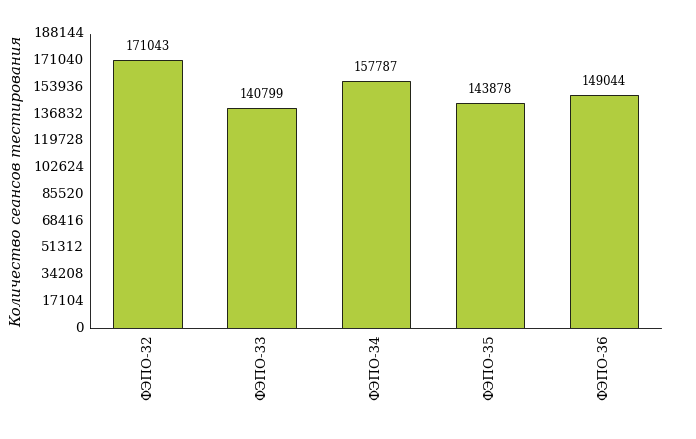 Количественные показатели участия студентов вуза в ФЭПОКоличество образовательных программ и сеансов тестирования студентов вуза отражено в таблице 1.2 и на рисунке 1.2.Таблица 1.2 – Количественные показатели участия в ФЭПО студентов вуза
Рисунок 1.2 – Динамика сеансов тестирования студентов вуза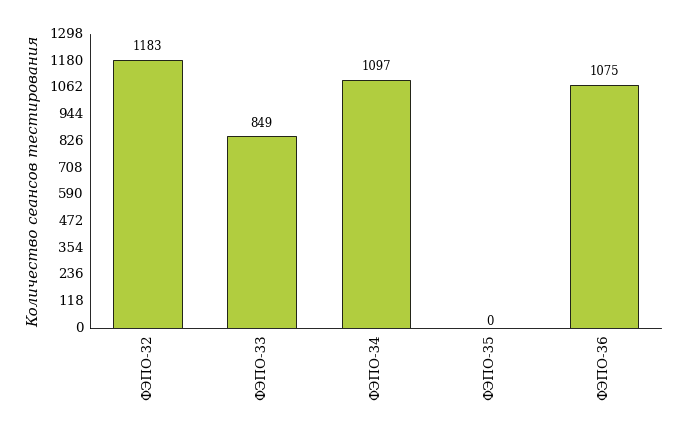 Количество сеансов тестирования студентов вуза по отдельным направлениям подготовки и специальностям за пять этапов проекта ФЭПО отражено в таблице 1.3.Таблица 1.3 – Количественные показатели участия в ФЭПО студентов вуза по направлениям подготовки и специальностямФЭПО: модель оценки результатов обученияВ рамках компетентностного подхода ФЭПО используется модель оценки результатов обучения, в основу которой положена методология В. П. Беспалько об уровнях усвоения знаний и постепенном восхождении обучающихся по образовательным траекториям (рисунок 2.1).
Рисунок 2.1 – Принципы восхождения по методологии В. П. Беспалько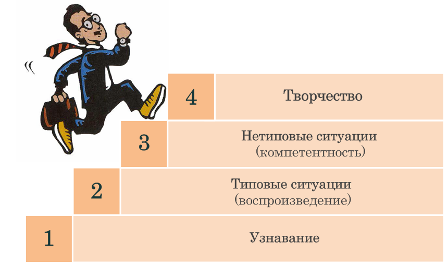 Выделены следующие уровни результатов обучения студентов.Первый уровень. Результаты обучения студентов свидетельствуют об усвоении ими некоторых элементарных знаний основных вопросов по дисциплине. Допущенные ошибки и неточности показывают, что студенты не овладели необходимой системой знаний по дисциплине.Второй уровень. Достигнутый уровень оценки результатов обучения показывает, что студенты обладают необходимой системой знаний и владеют некоторыми умениями по дисциплине. Студенты способны понимать и интерпретировать освоенную информацию, что является основой успешного формирования умений и навыков для решения практико-ориентированных задач.Третий уровень. Студенты продемонстрировали результаты на уровне осознанного владения учебным материалом и учебными умениями, навыками и способами деятельности по дисциплине. Студенты способны анализировать, проводить сравнение и обоснование выбора методов решения заданий в практико-ориентированных ситуациях.Четвертый уровень. Студенты способны использовать сведения из различных источников для успешного исследования и поиска решения в нестандартных практико-ориентированных ситуациях. Достигнутый уровень оценки результатов обучения студентов по дисциплине является основой для формирования компетенций, соответствующих требованиям ФГОС.Для студента достигнутый уровень обученности определяется по результатам выполнения всего ПИМ в соответствии с алгоритмом, приведенным в таблице 2.1.Таблица 2.1 – Алгоритм определения достигнутого уровня обученности для студентаПоказатели и критерии оценки результатов обучения для студента и для выборки студентов направления подготовки / специальности на основе предложенной модели представлены в таблице 2.2.Таблица 2.2 – Показатели и критерии оценки результатов обученияРезультаты обучения студентов в рамках ФЭПО-36В разделе представлена информация о результатах тестирования студентов по двум показателям:доля студентов по проценту набранных баллов за выполнение ПИМ позволяет провести экспресс-оценку результатов тестирования;доля студентов на уровне обученности не ниже второго позволяет провести более глубокий анализ результатов обучения в соответствии с предложенной моделью.Результаты обучения студентов вуза и вузов-участников в целомРезультаты тестирования студентов вуза и вузов-участников в целом по показателю «Доля студентов по проценту набранных баллов за выполнение ПИМ» представлены на рисунке 3.1.
Рисунок 3.1 – Распределение результатов тестирования студентов вуза
с наложением на общий результат вузов-участников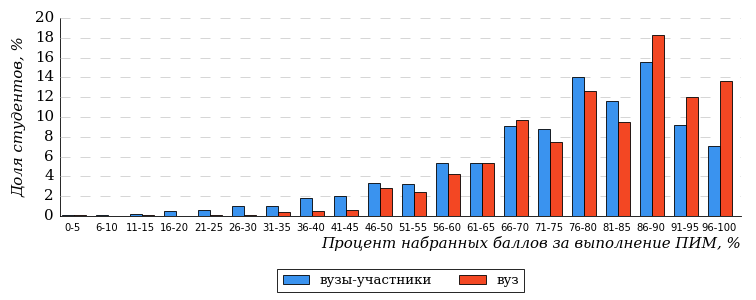 Распределение результатов тестирования студентов вуза и вузов-участников в целом по показателю «Доля студентов на уровне обученности не ниже второго» в соответствии с моделью оценки результатов обучения представлено на рисунке 3.2.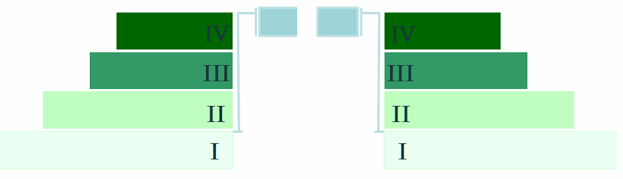 Рисунок 3.2 – Диаграмма распределения результатов тестирования студентов
по уровням обученностиКак видно из рисунка 3.2, доля студентов вуза на уровне обученности не ниже второго составляет 97% (по вузу в целом), а доля студентов вузов-участников на уровне обученности не ниже второго – 91% (для всей совокупности вузов-участников в целом).На диаграмме (рисунок 3.3) отмечено положение вуза на фоне вузов-участников по показателю «Доля студентов на уровне обученности не ниже второго» (в рамках ФЭПО-36).
Рисунок 3.3 – Диаграмма ранжирования 
по показателю «Доля студентов на уровне обученности не ниже второго»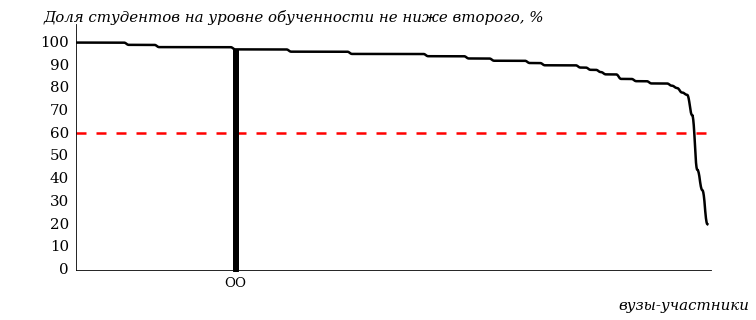 На рисунке 3.3 красной линией показан критерий оценки результатов обучения «60% студентов на уровне обученности не ниже второго». Темным столбиком отмечен результат по этому показателю студентов вуза.На диаграмме (рисунок 3.4) представлено распределение студентов по уровням обученности в соответствии с процентом набранных баллов по результатам выполнения ПИМ.
Рисунок 3.4 – Распределение результатов тестирования студентов вуза
по уровням обученности в соответствии с процентом набранных баллов
за выполнение ПИМ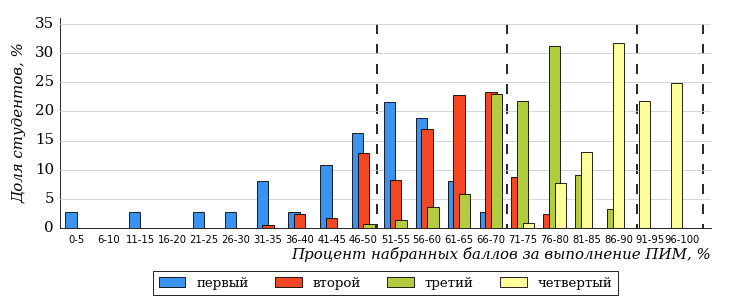 
Рисунок 3.5 – Распределение результатов тестирования студентов 
по уровням обученности в соответствии с процентом набранных баллов
за выполнение ПИМ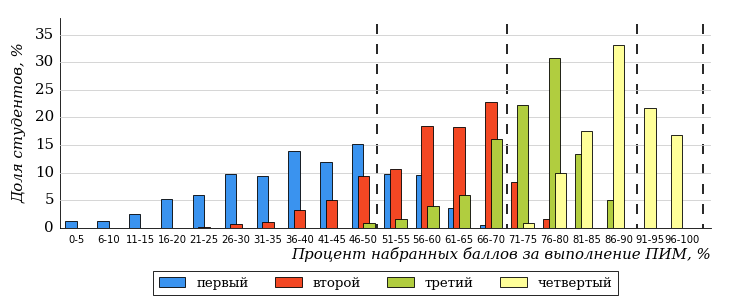 Диаграммы (рисунки 3.4 и 3.5) позволяют провести экспресс-оценку результатов тестирования студентов вуза: сопоставить набранные баллы за выполнение ПИМ с уровнем обученности, а также провести сравнение результатов тестирования студентов вуза с результатами по аналогичным показателям вузов-участников.На оси абсцисс показан процент набранных баллов за выполнение ПИМ и выделена интервальная шкала по данному показателю: [0%; 50%),
[50%; 70%), [70%; 90%), [90%; 100%]. Столбцы различного цвета указывают на долю студентов, находящихся соответственно на первом, втором, третьем и четвертом уровнях обученности.ПРИМЕЧАНИЕ:Предложенная шкала носит рекомендательный характер и может быть использована как дополнение к построению общего рейтинга результатов тестирования.Результаты обучения студентов вуза и вузов-участниковНаправление подготовки 07.03.01 «Архитектура»Результаты тестирования студентов вуза и вузов-участников направления подготовки «Архитектура» по показателю «Доля студентов по проценту набранных баллов за выполнение ПИМ» представлены на рисунке 3.6.
Рисунок 3.6 – Распределение результатов тестирования студентов вуза
с наложением на общий результат вузов-участников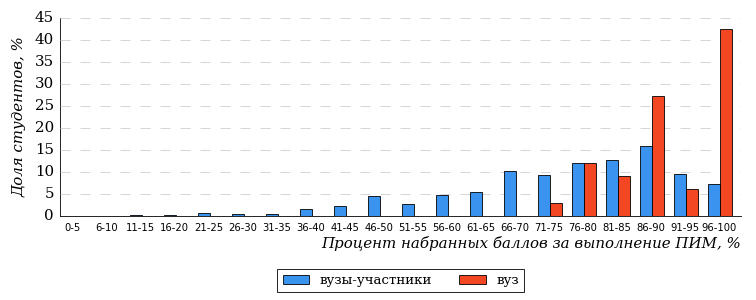 Распределение результатов тестирования студентов вуза и вузов-участников по показателю «Доля студентов на уровне обученности не ниже второго» в соответствии с моделью оценки результатов обучения представлено на рисунке 3.7.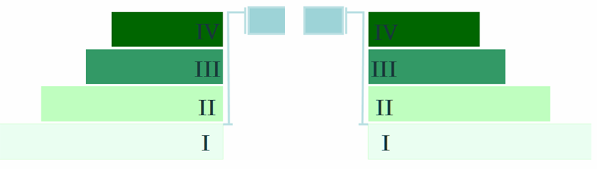 Рисунок 3.7 – Диаграмма распределения результатов тестирования студентовКак видно из рисунка 3.7, доля студентов направления подготовки «Архитектура» на уровне обученности не ниже второго, составляет 100%, а доля студентов данного направления подготовки вузов-участников – 90%.На диаграмме (рисунок 3.8) темным столбиком отмечен результат по показателю «Доля студентов на уровне обученности не ниже второго» для направления подготовки «Архитектура» вуза на фоне вузов-участников, реализующих данное направление подготовки (в рамках ФЭПО-36).
Рисунок 3.8 – Диаграмма ранжирования вузов-участников
по показателю «Доля студентов на уровне обученности не ниже второго»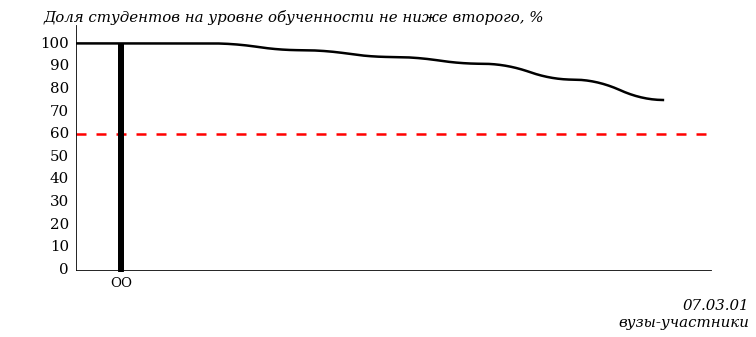 ПРИМЕЧАНИЕ:Фон вузов-участников не приводится, если их количество по данному направлению подготовки не превышает 5.На рисунке 3.8 красной линией показан критерий оценки результатов обучения «60% студентов на уровне обученности не ниже второго».На диаграмме (рисунок 3.9) представлено распределение студентов вуза направления подготовки «Архитектура» по уровням обученности в соответствии с процентом набранных баллов по результатам выполнения ПИМ.
Рисунок 3.9 – Распределение результатов тестирования студентов вуза
по уровням обученности в соответствии
с процентом набранных баллов за выполнение ПИМ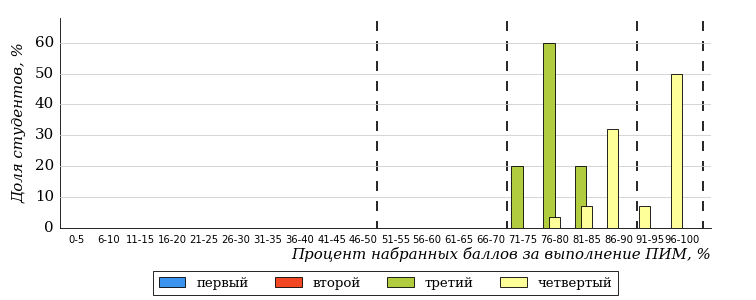 
Рисунок 3.10 – Распределение результатов тестирования студентов вузов-участников
по уровням обученности в соответствии
с процентом набранных баллов за выполнение ПИМ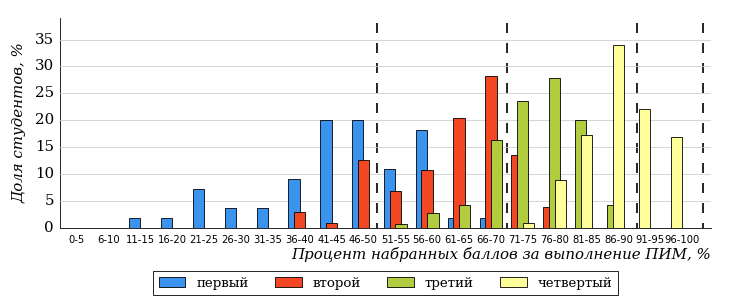 Диаграммы (рисунки 3.9 и 3.10) позволяют провести экспресс-оценку результатов тестирования студентов направления подготовки вуза: сопоставить набранные баллы за выполнение ПИМ с уровнем обученности, а также провести сравнение результатов тестирования студентов вуза по направлению подготовки «Архитектура» с результатами по данным показателям этого же направления подготовки вузов-участников.На оси абсцисс показан процент набранных баллов за выполнение ПИМ и выделена интервальная шкала по данному показателю: [0%; 50%),
[50%; 70%), [70%; 90%), [90%; 100%]. Столбцы различного цвета указывают на долю студентов, находящихся соответственно на первом, втором, третьем и четвертом уровнях обученности.ПРИМЕЧАНИЕ:Предложенная шкала носит рекомендательный характер и может быть использована как дополнение к построению общего рейтинга результатов тестирования.Направление подготовки 08.03.01 «Строительство»Результаты тестирования студентов вуза и вузов-участников направления подготовки «Строительство» по показателю «Доля студентов по проценту набранных баллов за выполнение ПИМ» представлены на рисунке 3.11.
Рисунок 3.11 – Распределение результатов тестирования студентов вуза
с наложением на общий результат вузов-участников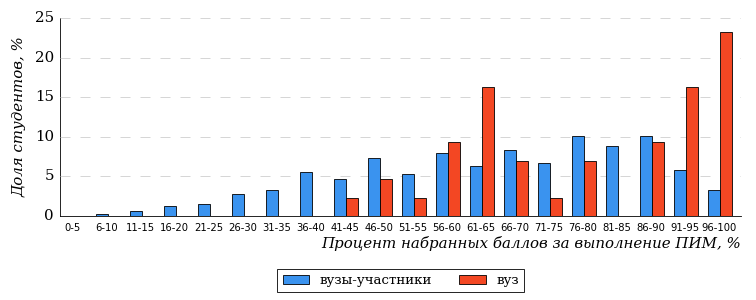 Распределение результатов тестирования студентов вуза и вузов-участников по показателю «Доля студентов на уровне обученности не ниже второго» в соответствии с моделью оценки результатов обучения представлено на рисунке 3.12.Рисунок 3.12 – Диаграмма распределения результатов тестирования студентовКак видно из рисунка 3.12, доля студентов направления подготовки «Строительство» на уровне обученности не ниже второго, составляет 98%, а доля студентов данного направления подготовки вузов-участников – 79%.На диаграмме (рисунок 3.13) темным столбиком отмечен результат по показателю «Доля студентов на уровне обученности не ниже второго» для направления подготовки «Строительство» вуза на фоне вузов-участников, реализующих данное направление подготовки (в рамках ФЭПО-36).
Рисунок 3.13 – Диаграмма ранжирования вузов-участников
по показателю «Доля студентов на уровне обученности не ниже второго»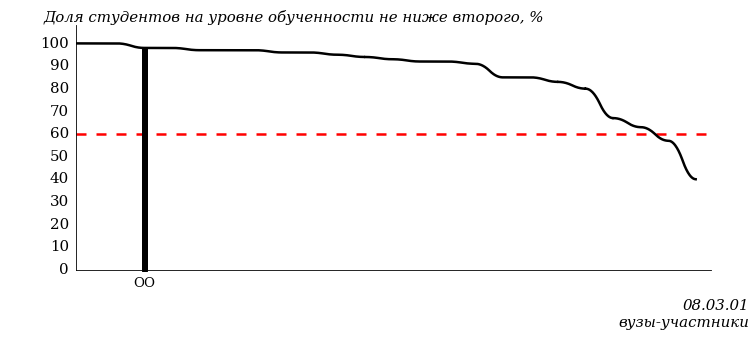 ПРИМЕЧАНИЕ:Фон вузов-участников не приводится, если их количество по данному направлению подготовки не превышает 5.На рисунке 3.13 красной линией показан критерий оценки результатов обучения «60% студентов на уровне обученности не ниже второго».На диаграмме (рисунок 3.14) представлено распределение студентов вуза направления подготовки «Строительство» по уровням обученности в соответствии с процентом набранных баллов по результатам выполнения ПИМ.
Рисунок 3.14 – Распределение результатов тестирования студентов вуза
по уровням обученности в соответствии
с процентом набранных баллов за выполнение ПИМ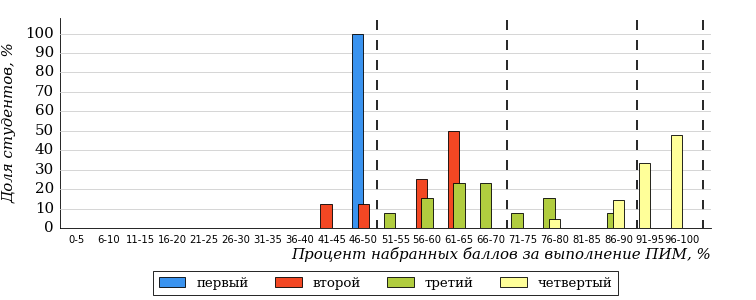 
Рисунок 3.15 – Распределение результатов тестирования студентов вузов-участников
по уровням обученности в соответствии
с процентом набранных баллов за выполнение ПИМ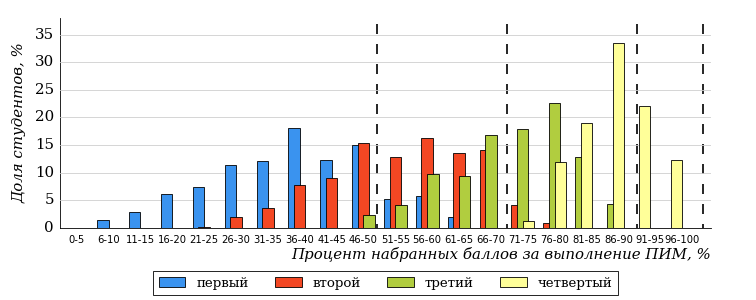 Диаграммы (рисунки 3.14 и 3.15) позволяют провести экспресс-оценку результатов тестирования студентов направления подготовки вуза: сопоставить набранные баллы за выполнение ПИМ с уровнем обученности, а также провести сравнение результатов тестирования студентов вуза по направлению подготовки «Строительство» с результатами по данным показателям этого же направления подготовки вузов-участников.На оси абсцисс показан процент набранных баллов за выполнение ПИМ и выделена интервальная шкала по данному показателю: [0%; 50%),
[50%; 70%), [70%; 90%), [90%; 100%]. Столбцы различного цвета указывают на долю студентов, находящихся соответственно на первом, втором, третьем и четвертом уровнях обученности.ПРИМЕЧАНИЕ:Предложенная шкала носит рекомендательный характер и может быть использована как дополнение к построению общего рейтинга результатов тестирования.Направление подготовки 09.03.02 «Информационные системы и технологии»Результаты тестирования студентов вуза и вузов-участников направления подготовки «Информационные системы и технологии» по показателю «Доля студентов по проценту набранных баллов за выполнение ПИМ» представлены на рисунке 3.16.
Рисунок 3.16 – Распределение результатов тестирования студентов вуза
с наложением на общий результат вузов-участников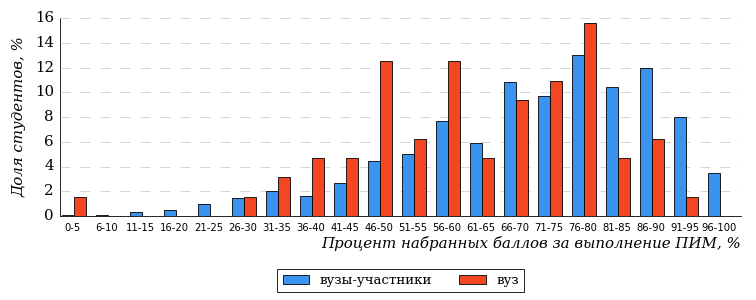 Распределение результатов тестирования студентов вуза и вузов-участников по показателю «Доля студентов на уровне обученности не ниже второго» в соответствии с моделью оценки результатов обучения представлено на рисунке 3.17.Рисунок 3.17 – Диаграмма распределения результатов тестирования студентовКак видно из рисунка 3.17, доля студентов направления подготовки «Информационные системы и технологии» на уровне обученности не ниже второго, составляет 89%, а доля студентов данного направления подготовки вузов-участников – 87%.На диаграмме (рисунок 3.18) темным столбиком отмечен результат по показателю «Доля студентов на уровне обученности не ниже второго» для направления подготовки «Информационные системы и технологии» вуза на фоне вузов-участников, реализующих данное направление подготовки (в рамках ФЭПО-36).
Рисунок 3.18 – Диаграмма ранжирования вузов-участников
по показателю «Доля студентов на уровне обученности не ниже второго»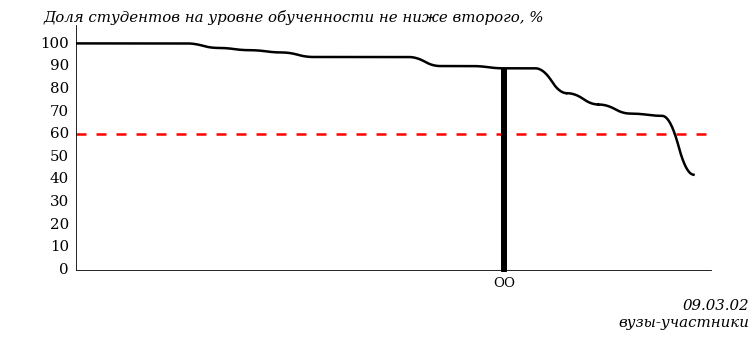 ПРИМЕЧАНИЕ:Фон вузов-участников не приводится, если их количество по данному направлению подготовки не превышает 5.На рисунке 3.18 красной линией показан критерий оценки результатов обучения «60% студентов на уровне обученности не ниже второго».На диаграмме (рисунок 3.19) представлено распределение студентов вуза направления подготовки «Информационные системы и технологии» по уровням обученности в соответствии с процентом набранных баллов по результатам выполнения ПИМ.
Рисунок 3.19 – Распределение результатов тестирования студентов вуза
по уровням обученности в соответствии
с процентом набранных баллов за выполнение ПИМ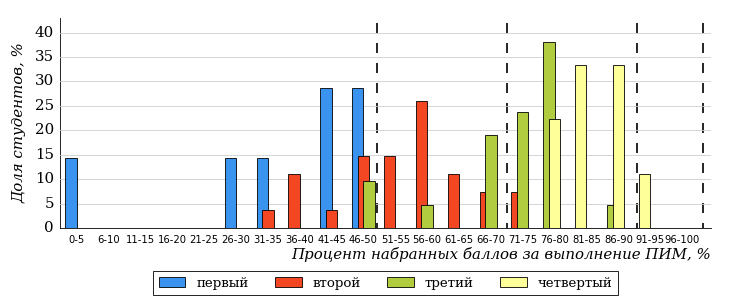 
Рисунок 3.20 – Распределение результатов тестирования студентов вузов-участников
по уровням обученности в соответствии
с процентом набранных баллов за выполнение ПИМ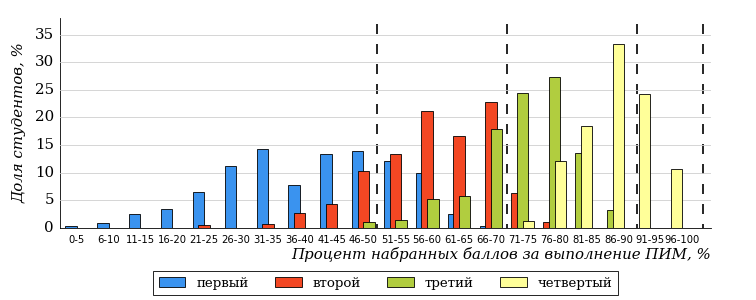 Диаграммы (рисунки 3.19 и 3.20) позволяют провести экспресс-оценку результатов тестирования студентов направления подготовки вуза: сопоставить набранные баллы за выполнение ПИМ с уровнем обученности, а также провести сравнение результатов тестирования студентов вуза по направлению подготовки «Информационные системы и технологии» с результатами по данным показателям этого же направления подготовки вузов-участников.На оси абсцисс показан процент набранных баллов за выполнение ПИМ и выделена интервальная шкала по данному показателю: [0%; 50%),
[50%; 70%), [70%; 90%), [90%; 100%]. Столбцы различного цвета указывают на долю студентов, находящихся соответственно на первом, втором, третьем и четвертом уровнях обученности.ПРИМЕЧАНИЕ:Предложенная шкала носит рекомендательный характер и может быть использована как дополнение к построению общего рейтинга результатов тестирования.Направление подготовки 13.03.02 «Электроэнергетика и электротехника»Результаты тестирования студентов вуза и вузов-участников направления подготовки «Электроэнергетика и электротехника» по показателю «Доля студентов по проценту набранных баллов за выполнение ПИМ» представлены на рисунке 3.21.
Рисунок 3.21 – Распределение результатов тестирования студентов вуза
с наложением на общий результат вузов-участников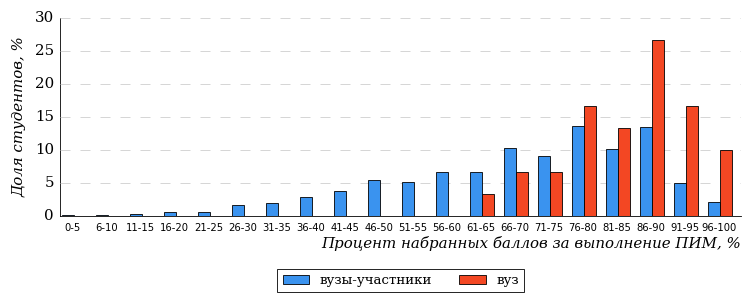 Распределение результатов тестирования студентов вуза и вузов-участников по показателю «Доля студентов на уровне обученности не ниже второго» в соответствии с моделью оценки результатов обучения представлено на рисунке 3.22.Рисунок 3.22 – Диаграмма распределения результатов тестирования студентовКак видно из рисунка 3.22, доля студентов направления подготовки «Электроэнергетика и электротехника» на уровне обученности не ниже второго, составляет 100%, а доля студентов данного направления подготовки вузов-участников – 88%.На диаграмме (рисунок 3.23) темным столбиком отмечен результат по показателю «Доля студентов на уровне обученности не ниже второго» для направления подготовки «Электроэнергетика и электротехника» вуза на фоне вузов-участников, реализующих данное направление подготовки (в рамках ФЭПО-36).
Рисунок 3.23 – Диаграмма ранжирования вузов-участников
по показателю «Доля студентов на уровне обученности не ниже второго»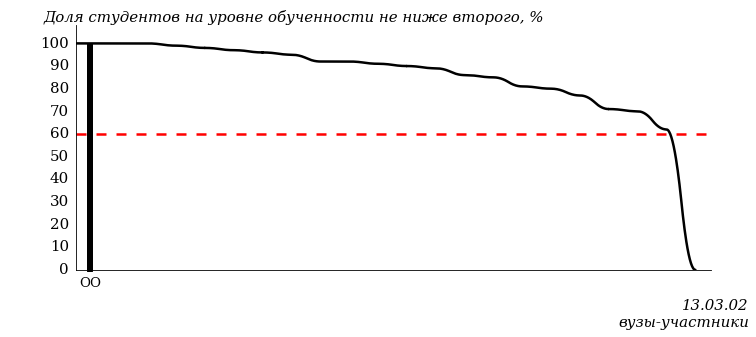 ПРИМЕЧАНИЕ:Фон вузов-участников не приводится, если их количество по данному направлению подготовки не превышает 5.На рисунке 3.23 красной линией показан критерий оценки результатов обучения «60% студентов на уровне обученности не ниже второго».На диаграмме (рисунок 3.24) представлено распределение студентов вуза направления подготовки «Электроэнергетика и электротехника» по уровням обученности в соответствии с процентом набранных баллов по результатам выполнения ПИМ.
Рисунок 3.24 – Распределение результатов тестирования студентов вуза
по уровням обученности в соответствии
с процентом набранных баллов за выполнение ПИМ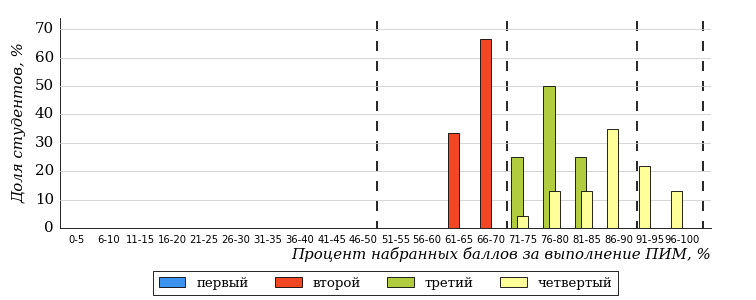 
Рисунок 3.25 – Распределение результатов тестирования студентов вузов-участников
по уровням обученности в соответствии
с процентом набранных баллов за выполнение ПИМ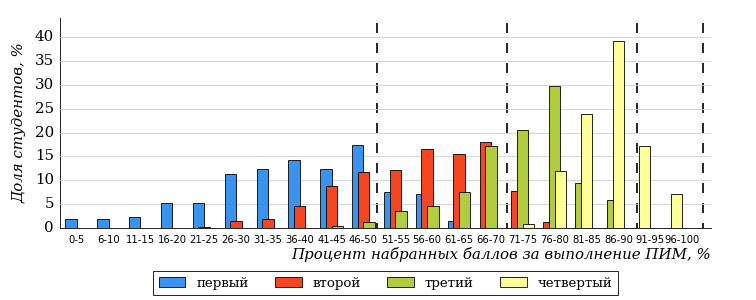 Диаграммы (рисунки 3.24 и 3.25) позволяют провести экспресс-оценку результатов тестирования студентов направления подготовки вуза: сопоставить набранные баллы за выполнение ПИМ с уровнем обученности, а также провести сравнение результатов тестирования студентов вуза по направлению подготовки «Электроэнергетика и электротехника» с результатами по данным показателям этого же направления подготовки вузов-участников.На оси абсцисс показан процент набранных баллов за выполнение ПИМ и выделена интервальная шкала по данному показателю: [0%; 50%),
[50%; 70%), [70%; 90%), [90%; 100%]. Столбцы различного цвета указывают на долю студентов, находящихся соответственно на первом, втором, третьем и четвертом уровнях обученности.ПРИМЕЧАНИЕ:Предложенная шкала носит рекомендательный характер и может быть использована как дополнение к построению общего рейтинга результатов тестирования.Направление подготовки 21.03.02 «Землеустройство и кадастры»Результаты тестирования студентов вуза и вузов-участников направления подготовки «Землеустройство и кадастры» по показателю «Доля студентов по проценту набранных баллов за выполнение ПИМ» представлены на рисунке 3.26.
Рисунок 3.26 – Распределение результатов тестирования студентов вуза
с наложением на общий результат вузов-участников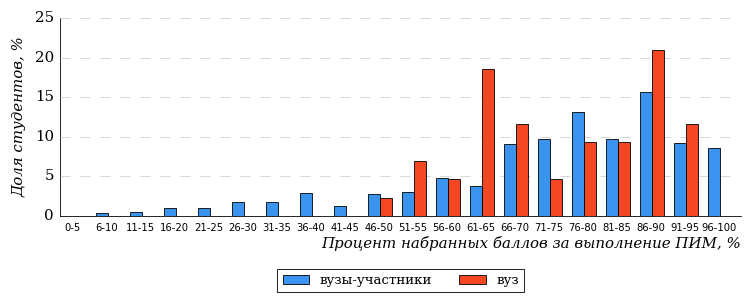 Распределение результатов тестирования студентов вуза и вузов-участников по показателю «Доля студентов на уровне обученности не ниже второго» в соответствии с моделью оценки результатов обучения представлено на рисунке 3.27.Рисунок 3.27 – Диаграмма распределения результатов тестирования студентовКак видно из рисунка 3.27, доля студентов направления подготовки «Землеустройство и кадастры» на уровне обученности не ниже второго, составляет 93%, а доля студентов данного направления подготовки вузов-участников – 88%.На диаграмме (рисунок 3.28) темным столбиком отмечен результат по показателю «Доля студентов на уровне обученности не ниже второго» для направления подготовки «Землеустройство и кадастры» вуза на фоне вузов-участников, реализующих данное направление подготовки (в рамках ФЭПО-36).
Рисунок 3.28 – Диаграмма ранжирования вузов-участников
по показателю «Доля студентов на уровне обученности не ниже второго»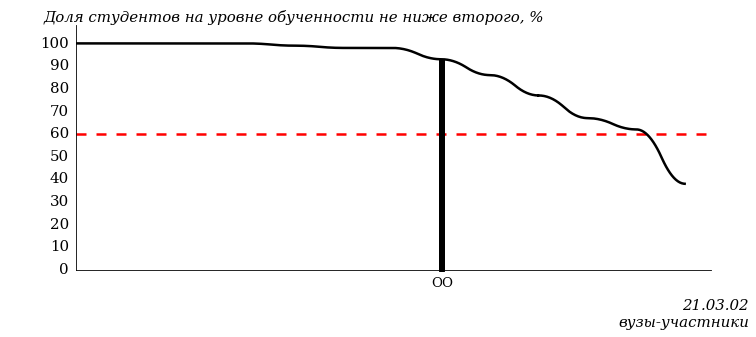 ПРИМЕЧАНИЕ:Фон вузов-участников не приводится, если их количество по данному направлению подготовки не превышает 5.На рисунке 3.28 красной линией показан критерий оценки результатов обучения «60% студентов на уровне обученности не ниже второго».На диаграмме (рисунок 3.29) представлено распределение студентов вуза направления подготовки «Землеустройство и кадастры» по уровням обученности в соответствии с процентом набранных баллов по результатам выполнения ПИМ.
Рисунок 3.29 – Распределение результатов тестирования студентов вуза
по уровням обученности в соответствии
с процентом набранных баллов за выполнение ПИМ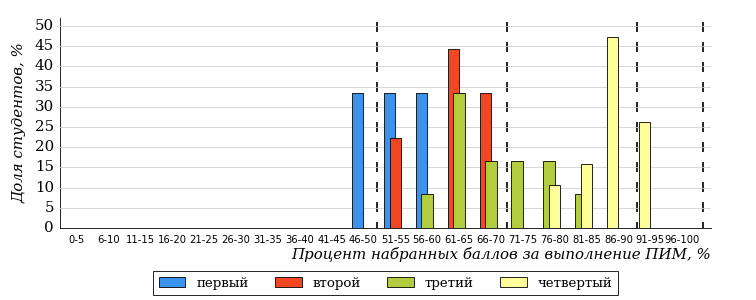 
Рисунок 3.30 – Распределение результатов тестирования студентов вузов-участников
по уровням обученности в соответствии
с процентом набранных баллов за выполнение ПИМ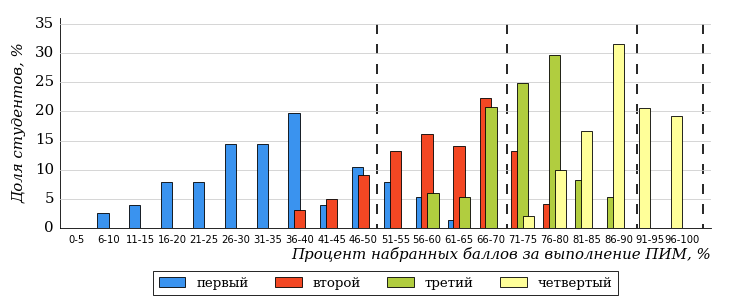 Диаграммы (рисунки 3.29 и 3.30) позволяют провести экспресс-оценку результатов тестирования студентов направления подготовки вуза: сопоставить набранные баллы за выполнение ПИМ с уровнем обученности, а также провести сравнение результатов тестирования студентов вуза по направлению подготовки «Землеустройство и кадастры» с результатами по данным показателям этого же направления подготовки вузов-участников.На оси абсцисс показан процент набранных баллов за выполнение ПИМ и выделена интервальная шкала по данному показателю: [0%; 50%),
[50%; 70%), [70%; 90%), [90%; 100%]. Столбцы различного цвета указывают на долю студентов, находящихся соответственно на первом, втором, третьем и четвертом уровнях обученности.ПРИМЕЧАНИЕ:Предложенная шкала носит рекомендательный характер и может быть использована как дополнение к построению общего рейтинга результатов тестирования.Направление подготовки 23.03.01 «Технология транспортных процессов»Результаты тестирования студентов вуза и вузов-участников направления подготовки «Технология транспортных процессов» по показателю «Доля студентов по проценту набранных баллов за выполнение ПИМ» представлены на рисунке 3.31.
Рисунок 3.31 – Распределение результатов тестирования студентов вуза
с наложением на общий результат вузов-участников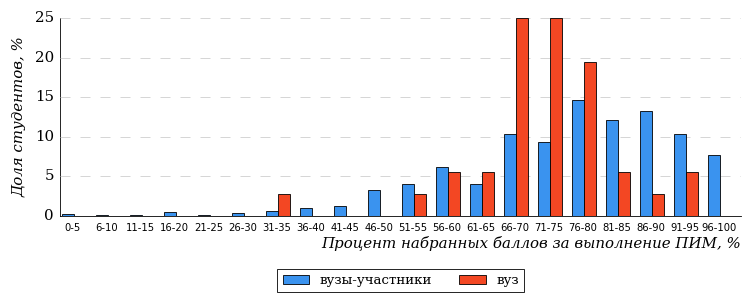 Распределение результатов тестирования студентов вуза и вузов-участников по показателю «Доля студентов на уровне обученности не ниже второго» в соответствии с моделью оценки результатов обучения представлено на рисунке 3.32.Рисунок 3.32 – Диаграмма распределения результатов тестирования студентовКак видно из рисунка 3.32, доля студентов направления подготовки «Технология транспортных процессов» на уровне обученности не ниже второго, составляет 94%, а доля студентов данного направления подготовки вузов-участников – 93%.На диаграмме (рисунок 3.33) темным столбиком отмечен результат по показателю «Доля студентов на уровне обученности не ниже второго» для направления подготовки «Технология транспортных процессов» вуза на фоне вузов-участников, реализующих данное направление подготовки (в рамках ФЭПО-36).
Рисунок 3.33 – Диаграмма ранжирования вузов-участников
по показателю «Доля студентов на уровне обученности не ниже второго»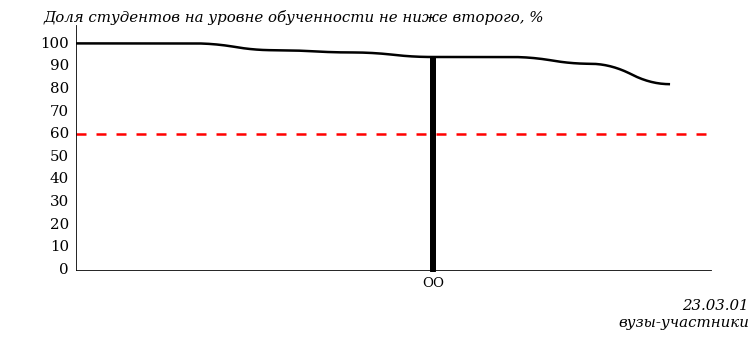 ПРИМЕЧАНИЕ:Фон вузов-участников не приводится, если их количество по данному направлению подготовки не превышает 5.На рисунке 3.33 красной линией показан критерий оценки результатов обучения «60% студентов на уровне обученности не ниже второго».На диаграмме (рисунок 3.34) представлено распределение студентов вуза направления подготовки «Технология транспортных процессов» по уровням обученности в соответствии с процентом набранных баллов по результатам выполнения ПИМ.
Рисунок 3.34 – Распределение результатов тестирования студентов вуза
по уровням обученности в соответствии
с процентом набранных баллов за выполнение ПИМ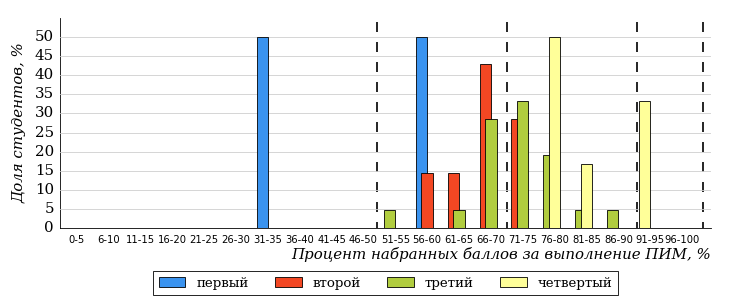 
Рисунок 3.35 – Распределение результатов тестирования студентов вузов-участников
по уровням обученности в соответствии
с процентом набранных баллов за выполнение ПИМ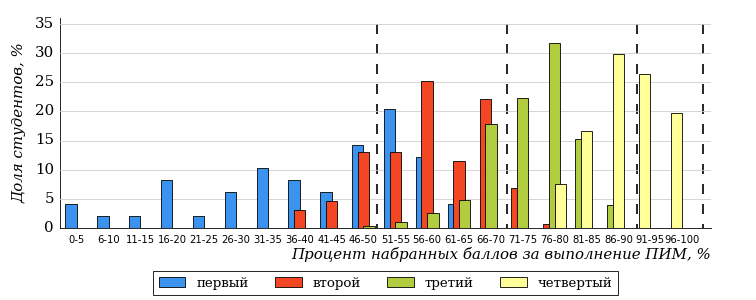 Диаграммы (рисунки 3.34 и 3.35) позволяют провести экспресс-оценку результатов тестирования студентов направления подготовки вуза: сопоставить набранные баллы за выполнение ПИМ с уровнем обученности, а также провести сравнение результатов тестирования студентов вуза по направлению подготовки «Технология транспортных процессов» с результатами по данным показателям этого же направления подготовки вузов-участников.На оси абсцисс показан процент набранных баллов за выполнение ПИМ и выделена интервальная шкала по данному показателю: [0%; 50%),
[50%; 70%), [70%; 90%), [90%; 100%]. Столбцы различного цвета указывают на долю студентов, находящихся соответственно на первом, втором, третьем и четвертом уровнях обученности.ПРИМЕЧАНИЕ:Предложенная шкала носит рекомендательный характер и может быть использована как дополнение к построению общего рейтинга результатов тестирования.Направление подготовки 38.03.01 «Экономика»Результаты тестирования студентов вуза и вузов-участников направления подготовки «Экономика» по показателю «Доля студентов по проценту набранных баллов за выполнение ПИМ» представлены на рисунке 3.36.
Рисунок 3.36 – Распределение результатов тестирования студентов вуза
с наложением на общий результат вузов-участников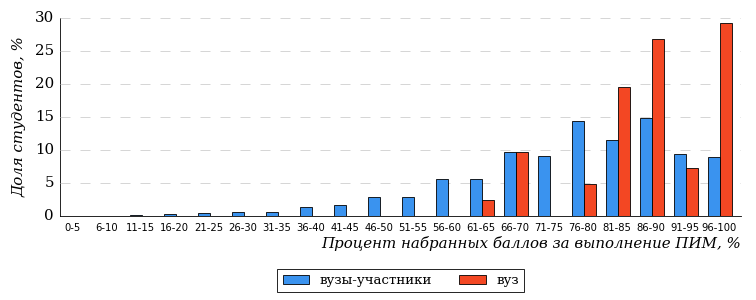 Распределение результатов тестирования студентов вуза и вузов-участников по показателю «Доля студентов на уровне обученности не ниже второго» в соответствии с моделью оценки результатов обучения представлено на рисунке 3.37.Рисунок 3.37 – Диаграмма распределения результатов тестирования студентовКак видно из рисунка 3.37, доля студентов направления подготовки «Экономика» на уровне обученности не ниже второго, составляет 100%, а доля студентов данного направления подготовки вузов-участников – 93%.На диаграмме (рисунок 3.38) темным столбиком отмечен результат по показателю «Доля студентов на уровне обученности не ниже второго» для направления подготовки «Экономика» вуза на фоне вузов-участников, реализующих данное направление подготовки (в рамках ФЭПО-36).
Рисунок 3.38 – Диаграмма ранжирования вузов-участников
по показателю «Доля студентов на уровне обученности не ниже второго»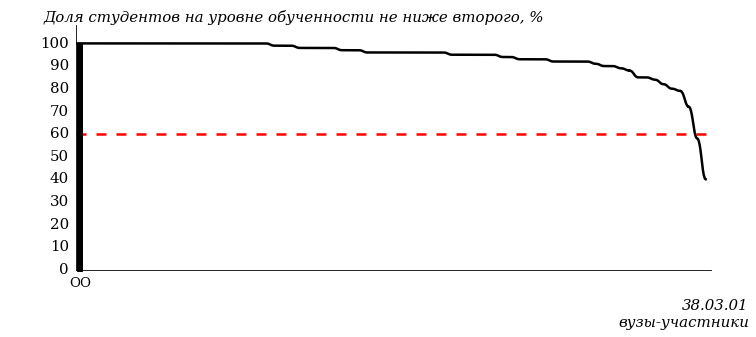 ПРИМЕЧАНИЕ:Фон вузов-участников не приводится, если их количество по данному направлению подготовки не превышает 5.На рисунке 3.38 красной линией показан критерий оценки результатов обучения «60% студентов на уровне обученности не ниже второго».На диаграмме (рисунок 3.39) представлено распределение студентов вуза направления подготовки «Экономика» по уровням обученности в соответствии с процентом набранных баллов по результатам выполнения ПИМ.
Рисунок 3.39 – Распределение результатов тестирования студентов вуза
по уровням обученности в соответствии
с процентом набранных баллов за выполнение ПИМ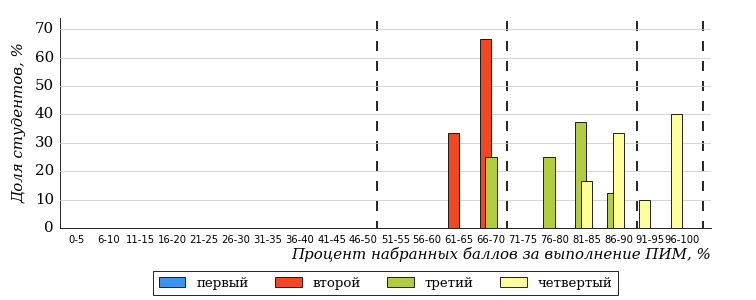 
Рисунок 3.40 – Распределение результатов тестирования студентов вузов-участников
по уровням обученности в соответствии
с процентом набранных баллов за выполнение ПИМ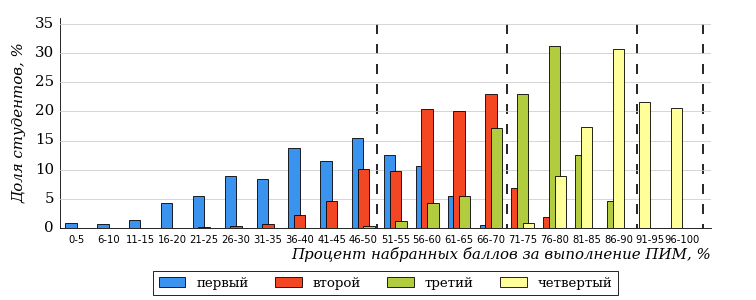 Диаграммы (рисунки 3.39 и 3.40) позволяют провести экспресс-оценку результатов тестирования студентов направления подготовки вуза: сопоставить набранные баллы за выполнение ПИМ с уровнем обученности, а также провести сравнение результатов тестирования студентов вуза по направлению подготовки «Экономика» с результатами по данным показателям этого же направления подготовки вузов-участников.На оси абсцисс показан процент набранных баллов за выполнение ПИМ и выделена интервальная шкала по данному показателю: [0%; 50%),
[50%; 70%), [70%; 90%), [90%; 100%]. Столбцы различного цвета указывают на долю студентов, находящихся соответственно на первом, втором, третьем и четвертом уровнях обученности.ПРИМЕЧАНИЕ:Предложенная шкала носит рекомендательный характер и может быть использована как дополнение к построению общего рейтинга результатов тестирования.Направление подготовки 38.03.02 «Менеджмент»Результаты тестирования студентов вуза и вузов-участников направления подготовки «Менеджмент» по показателю «Доля студентов по проценту набранных баллов за выполнение ПИМ» представлены на рисунке 3.41.
Рисунок 3.41 – Распределение результатов тестирования студентов вуза
с наложением на общий результат вузов-участников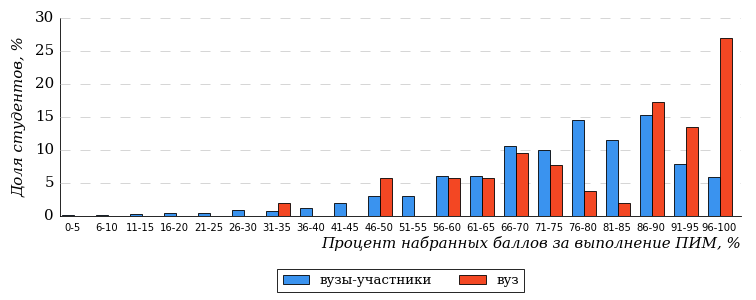 Распределение результатов тестирования студентов вуза и вузов-участников по показателю «Доля студентов на уровне обученности не ниже второго» в соответствии с моделью оценки результатов обучения представлено на рисунке 3.42.Рисунок 3.42 – Диаграмма распределения результатов тестирования студентовКак видно из рисунка 3.42, доля студентов направления подготовки «Менеджмент» на уровне обученности не ниже второго, составляет 96%, а доля студентов данного направления подготовки вузов-участников – 92%.На диаграмме (рисунок 3.43) темным столбиком отмечен результат по показателю «Доля студентов на уровне обученности не ниже второго» для направления подготовки «Менеджмент» вуза на фоне вузов-участников, реализующих данное направление подготовки (в рамках ФЭПО-36).
Рисунок 3.43 – Диаграмма ранжирования вузов-участников
по показателю «Доля студентов на уровне обученности не ниже второго»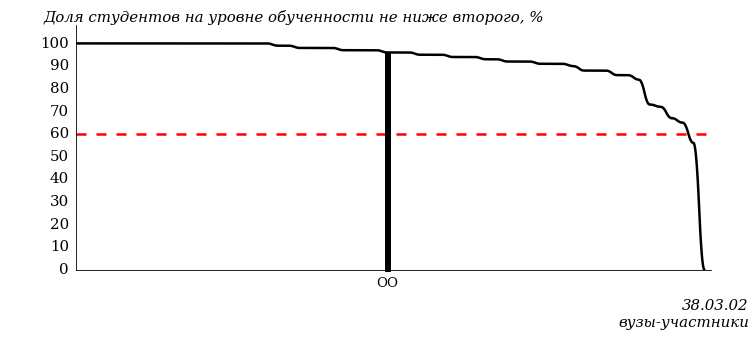 ПРИМЕЧАНИЕ:Фон вузов-участников не приводится, если их количество по данному направлению подготовки не превышает 5.На рисунке 3.43 красной линией показан критерий оценки результатов обучения «60% студентов на уровне обученности не ниже второго».На диаграмме (рисунок 3.44) представлено распределение студентов вуза направления подготовки «Менеджмент» по уровням обученности в соответствии с процентом набранных баллов по результатам выполнения ПИМ.
Рисунок 3.44 – Распределение результатов тестирования студентов вуза
по уровням обученности в соответствии
с процентом набранных баллов за выполнение ПИМ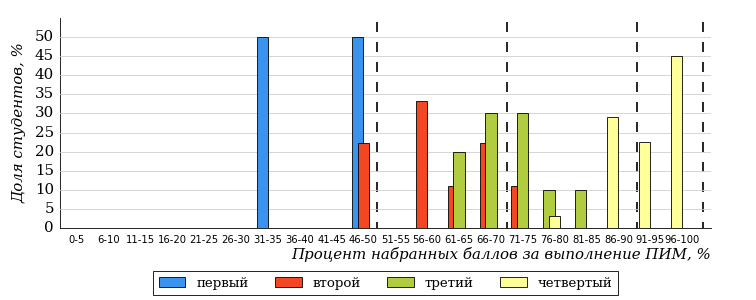 
Рисунок 3.45 – Распределение результатов тестирования студентов вузов-участников
по уровням обученности в соответствии
с процентом набранных баллов за выполнение ПИМ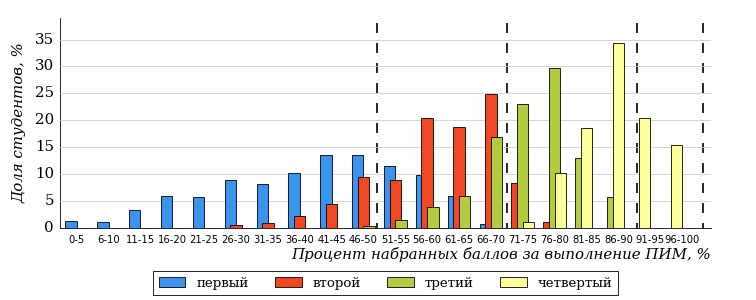 Диаграммы (рисунки 3.44 и 3.45) позволяют провести экспресс-оценку результатов тестирования студентов направления подготовки вуза: сопоставить набранные баллы за выполнение ПИМ с уровнем обученности, а также провести сравнение результатов тестирования студентов вуза по направлению подготовки «Менеджмент» с результатами по данным показателям этого же направления подготовки вузов-участников.На оси абсцисс показан процент набранных баллов за выполнение ПИМ и выделена интервальная шкала по данному показателю: [0%; 50%),
[50%; 70%), [70%; 90%), [90%; 100%]. Столбцы различного цвета указывают на долю студентов, находящихся соответственно на первом, втором, третьем и четвертом уровнях обученности.ПРИМЕЧАНИЕ:Предложенная шкала носит рекомендательный характер и может быть использована как дополнение к построению общего рейтинга результатов тестирования.Направление подготовки 38.03.04 «Государственное и муниципальное управление»Результаты тестирования студентов вуза и вузов-участников направления подготовки «Государственное и муниципальное управление» по показателю «Доля студентов по проценту набранных баллов за выполнение ПИМ» представлены на рисунке 3.46.
Рисунок 3.46 – Распределение результатов тестирования студентов вуза
с наложением на общий результат вузов-участников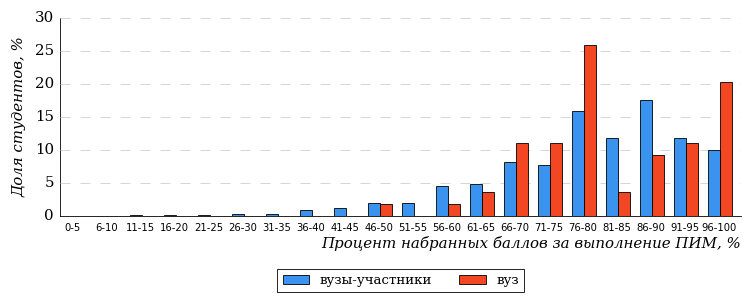 Распределение результатов тестирования студентов вуза и вузов-участников по показателю «Доля студентов на уровне обученности не ниже второго» в соответствии с моделью оценки результатов обучения представлено на рисунке 3.47.Рисунок 3.47 – Диаграмма распределения результатов тестирования студентовКак видно из рисунка 3.47, доля студентов направления подготовки «Государственное и муниципальное управление» на уровне обученности не ниже второго, составляет 100%, а доля студентов данного направления подготовки вузов-участников – 96%.На диаграмме (рисунок 3.48) темным столбиком отмечен результат по показателю «Доля студентов на уровне обученности не ниже второго» для направления подготовки «Государственное и муниципальное управление» вуза на фоне вузов-участников, реализующих данное направление подготовки (в рамках ФЭПО-36).
Рисунок 3.48 – Диаграмма ранжирования вузов-участников
по показателю «Доля студентов на уровне обученности не ниже второго»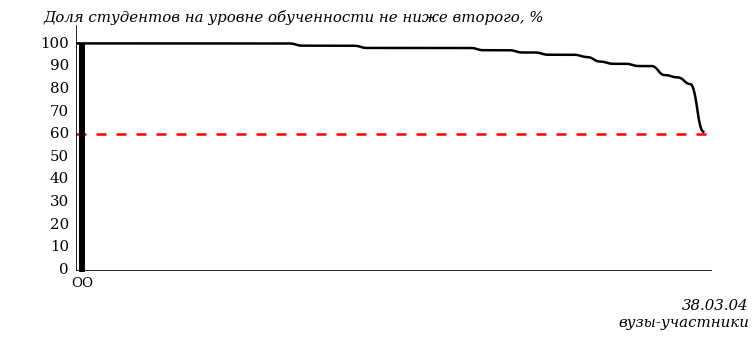 ПРИМЕЧАНИЕ:Фон вузов-участников не приводится, если их количество по данному направлению подготовки не превышает 5.На рисунке 3.48 красной линией показан критерий оценки результатов обучения «60% студентов на уровне обученности не ниже второго».На диаграмме (рисунок 3.49) представлено распределение студентов вуза направления подготовки «Государственное и муниципальное управление» по уровням обученности в соответствии с процентом набранных баллов по результатам выполнения ПИМ.
Рисунок 3.49 – Распределение результатов тестирования студентов вуза
по уровням обученности в соответствии
с процентом набранных баллов за выполнение ПИМ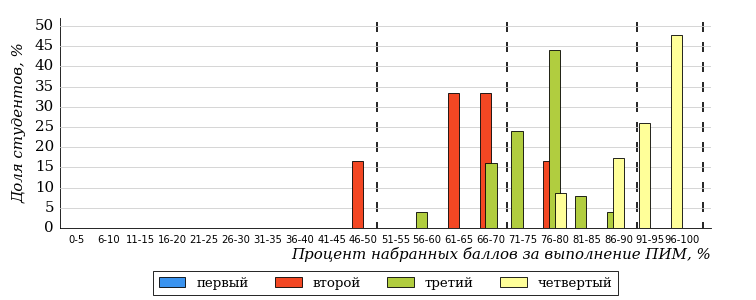 
Рисунок 3.50 – Распределение результатов тестирования студентов вузов-участников
по уровням обученности в соответствии
с процентом набранных баллов за выполнение ПИМ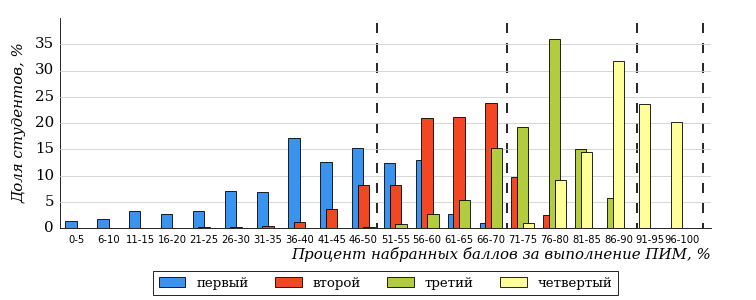 Диаграммы (рисунки 3.49 и 3.50) позволяют провести экспресс-оценку результатов тестирования студентов направления подготовки вуза: сопоставить набранные баллы за выполнение ПИМ с уровнем обученности, а также провести сравнение результатов тестирования студентов вуза по направлению подготовки «Государственное и муниципальное управление» с результатами по данным показателям этого же направления подготовки вузов-участников.На оси абсцисс показан процент набранных баллов за выполнение ПИМ и выделена интервальная шкала по данному показателю: [0%; 50%),
[50%; 70%), [70%; 90%), [90%; 100%]. Столбцы различного цвета указывают на долю студентов, находящихся соответственно на первом, втором, третьем и четвертом уровнях обученности.ПРИМЕЧАНИЕ:Предложенная шкала носит рекомендательный характер и может быть использована как дополнение к построению общего рейтинга результатов тестирования.Направление подготовки 40.03.01 «Юриспруденция»Результаты тестирования студентов вуза и вузов-участников направления подготовки «Юриспруденция» по показателю «Доля студентов по проценту набранных баллов за выполнение ПИМ» представлены на рисунке 3.61.
Рисунок 3.61 – Распределение результатов тестирования студентов вуза
с наложением на общий результат вузов-участников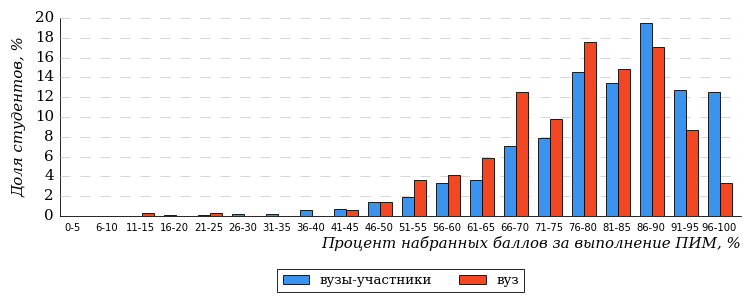 Распределение результатов тестирования студентов вуза и вузов-участников по показателю «Доля студентов на уровне обученности не ниже второго» в соответствии с моделью оценки результатов обучения представлено на рисунке 3.62.Рисунок 3.62 – Диаграмма распределения результатов тестирования студентовКак видно из рисунка 3.62, доля студентов направления подготовки «Юриспруденция» на уровне обученности не ниже второго, составляет 94%, а доля студентов данного направления подготовки вузов-участников – 96%.На диаграмме (рисунок 3.63) темным столбиком отмечен результат по показателю «Доля студентов на уровне обученности не ниже второго» для направления подготовки «Юриспруденция» вуза на фоне вузов-участников, реализующих данное направление подготовки (в рамках ФЭПО-36).
Рисунок 3.63 – Диаграмма ранжирования вузов-участников
по показателю «Доля студентов на уровне обученности не ниже второго»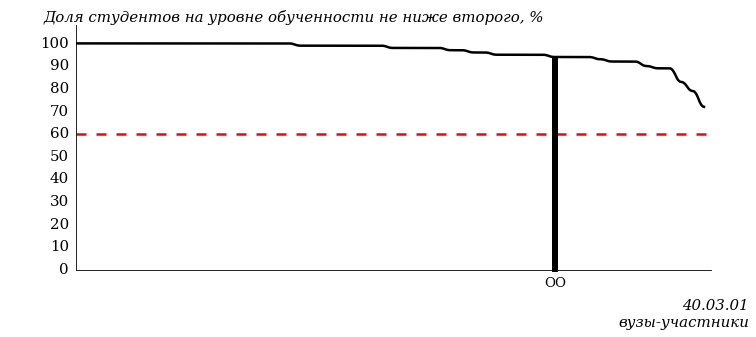 ПРИМЕЧАНИЕ:Фон вузов-участников не приводится, если их количество по данному направлению подготовки не превышает 5.На рисунке 3.63 красной линией показан критерий оценки результатов обучения «60% студентов на уровне обученности не ниже второго».На диаграмме (рисунок 3.64) представлено распределение студентов вуза направления подготовки «Юриспруденция» по уровням обученности в соответствии с процентом набранных баллов по результатам выполнения ПИМ.
Рисунок 3.64 – Распределение результатов тестирования студентов вуза
по уровням обученности в соответствии
с процентом набранных баллов за выполнение ПИМ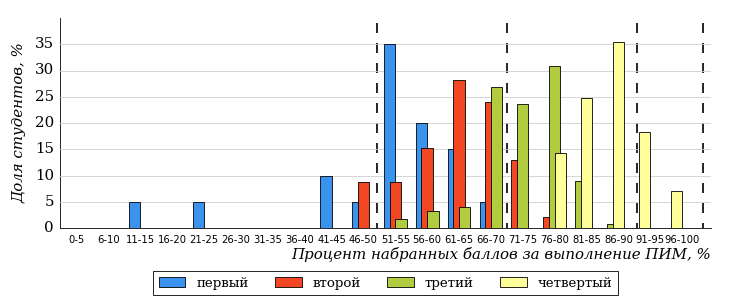 
Рисунок 3.65 – Распределение результатов тестирования студентов вузов-участников
по уровням обученности в соответствии
с процентом набранных баллов за выполнение ПИМ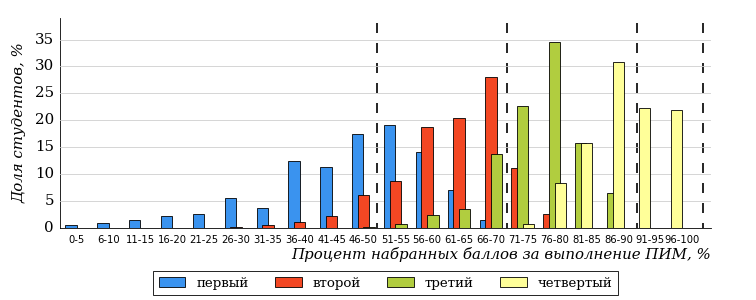 Диаграммы (рисунки 3.64 и 3.65) позволяют провести экспресс-оценку результатов тестирования студентов направления подготовки вуза: сопоставить набранные баллы за выполнение ПИМ с уровнем обученности, а также провести сравнение результатов тестирования студентов вуза по направлению подготовки «Юриспруденция» с результатами по данным показателям этого же направления подготовки вузов-участников.На оси абсцисс показан процент набранных баллов за выполнение ПИМ и выделена интервальная шкала по данному показателю: [0%; 50%),
[50%; 70%), [70%; 90%), [90%; 100%]. Столбцы различного цвета указывают на долю студентов, находящихся соответственно на первом, втором, третьем и четвертом уровнях обученности.ПРИМЕЧАНИЕ:Предложенная шкала носит рекомендательный характер и может быть использована как дополнение к построению общего рейтинга результатов тестирования.Направление подготовки 45.03.02 «Лингвистика»Результаты тестирования студентов вуза и вузов-участников направления подготовки «Лингвистика» по показателю «Доля студентов по проценту набранных баллов за выполнение ПИМ» представлены на рисунке 3.66.
Рисунок 3.66 – Распределение результатов тестирования студентов вуза
с наложением на общий результат вузов-участников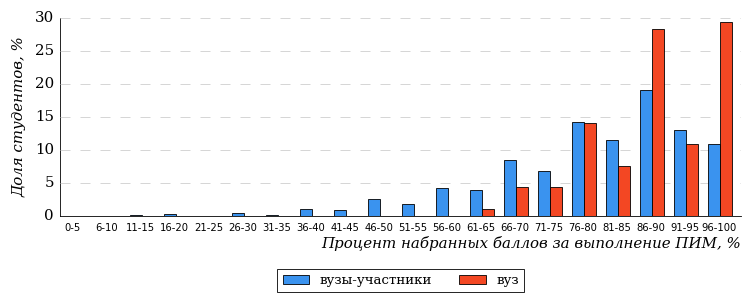 Распределение результатов тестирования студентов вуза и вузов-участников по показателю «Доля студентов на уровне обученности не ниже второго» в соответствии с моделью оценки результатов обучения представлено на рисунке 3.67.Рисунок 3.67 – Диаграмма распределения результатов тестирования студентовКак видно из рисунка 3.67, доля студентов направления подготовки «Лингвистика» на уровне обученности не ниже второго, составляет 100%, а доля студентов данного направления подготовки вузов-участников – 93%.На диаграмме (рисунок 3.68) темным столбиком отмечен результат по показателю «Доля студентов на уровне обученности не ниже второго» для направления подготовки «Лингвистика» вуза на фоне вузов-участников, реализующих данное направление подготовки (в рамках ФЭПО-36).
Рисунок 3.68 – Диаграмма ранжирования вузов-участников
по показателю «Доля студентов на уровне обученности не ниже второго»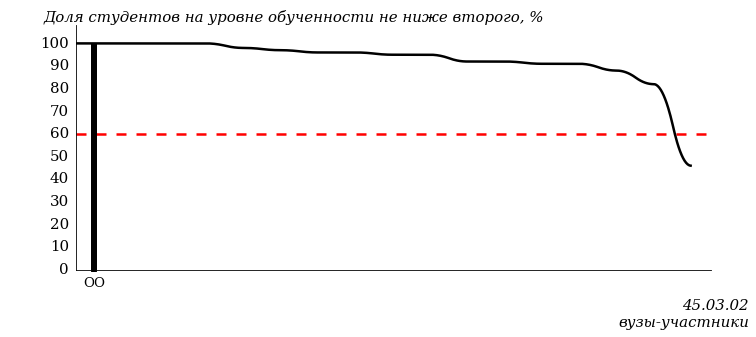 ПРИМЕЧАНИЕ:Фон вузов-участников не приводится, если их количество по данному направлению подготовки не превышает 5.На рисунке 3.68 красной линией показан критерий оценки результатов обучения «60% студентов на уровне обученности не ниже второго».На диаграмме (рисунок 3.69) представлено распределение студентов вуза направления подготовки «Лингвистика» по уровням обученности в соответствии с процентом набранных баллов по результатам выполнения ПИМ.
Рисунок 3.69 – Распределение результатов тестирования студентов вуза
по уровням обученности в соответствии
с процентом набранных баллов за выполнение ПИМ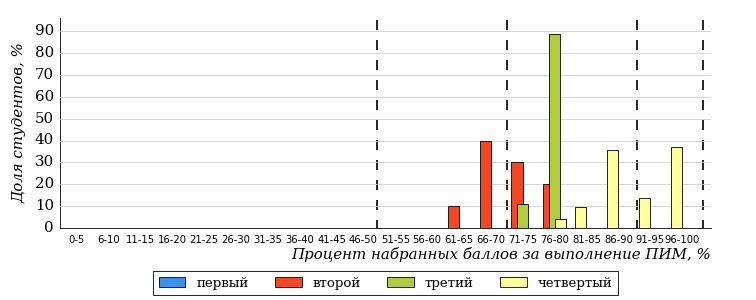 
Рисунок 3.70 – Распределение результатов тестирования студентов вузов-участников
по уровням обученности в соответствии
с процентом набранных баллов за выполнение ПИМ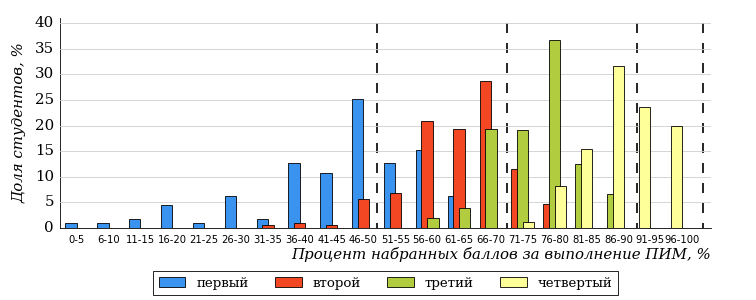 Диаграммы (рисунки 3.69 и 3.70) позволяют провести экспресс-оценку результатов тестирования студентов направления подготовки вуза: сопоставить набранные баллы за выполнение ПИМ с уровнем обученности, а также провести сравнение результатов тестирования студентов вуза по направлению подготовки «Лингвистика» с результатами по данным показателям этого же направления подготовки вузов-участников.На оси абсцисс показан процент набранных баллов за выполнение ПИМ и выделена интервальная шкала по данному показателю: [0%; 50%),
[50%; 70%), [70%; 90%), [90%; 100%]. Столбцы различного цвета указывают на долю студентов, находящихся соответственно на первом, втором, третьем и четвертом уровнях обученности.ПРИМЕЧАНИЕ:Предложенная шкала носит рекомендательный характер и может быть использована как дополнение к построению общего рейтинга результатов тестирования.Направление подготовки 54.03.01 «Дизайн»Результаты тестирования студентов вуза и вузов-участников направления подготовки «Дизайн» по показателю «Доля студентов по проценту набранных баллов за выполнение ПИМ» представлены на рисунке 3.71.
Рисунок 3.71 – Распределение результатов тестирования студентов вуза
с наложением на общий результат вузов-участников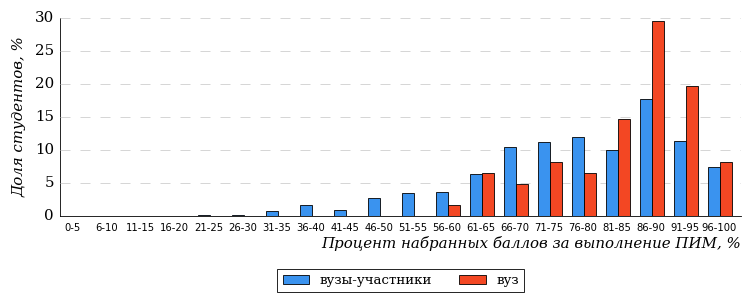 Распределение результатов тестирования студентов вуза и вузов-участников по показателю «Доля студентов на уровне обученности не ниже второго» в соответствии с моделью оценки результатов обучения представлено на рисунке 3.72.Рисунок 3.72 – Диаграмма распределения результатов тестирования студентовКак видно из рисунка 3.72, доля студентов направления подготовки «Дизайн» на уровне обученности не ниже второго, составляет 100%, а доля студентов данного направления подготовки вузов-участников – 91%.На диаграмме (рисунок 3.73) темным столбиком отмечен результат по показателю «Доля студентов на уровне обученности не ниже второго» для направления подготовки «Дизайн» вуза на фоне вузов-участников, реализующих данное направление подготовки (в рамках ФЭПО-36).
Рисунок 3.73 – Диаграмма ранжирования вузов-участников
по показателю «Доля студентов на уровне обученности не ниже второго»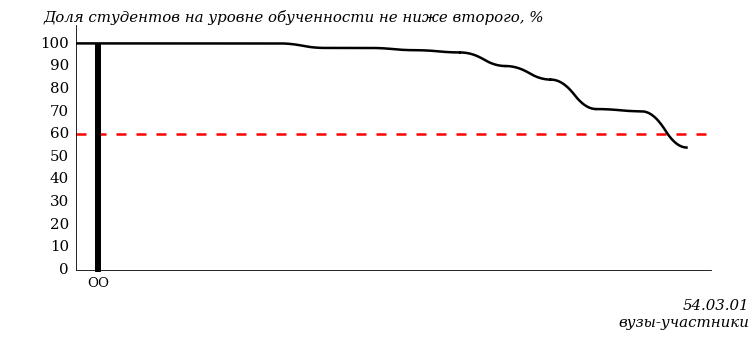 ПРИМЕЧАНИЕ:Фон вузов-участников не приводится, если их количество по данному направлению подготовки не превышает 5.На рисунке 3.73 красной линией показан критерий оценки результатов обучения «60% студентов на уровне обученности не ниже второго».На диаграмме (рисунок 3.74) представлено распределение студентов вуза направления подготовки «Дизайн» по уровням обученности в соответствии с процентом набранных баллов по результатам выполнения ПИМ.
Рисунок 3.74 – Распределение результатов тестирования студентов вуза
по уровням обученности в соответствии
с процентом набранных баллов за выполнение ПИМ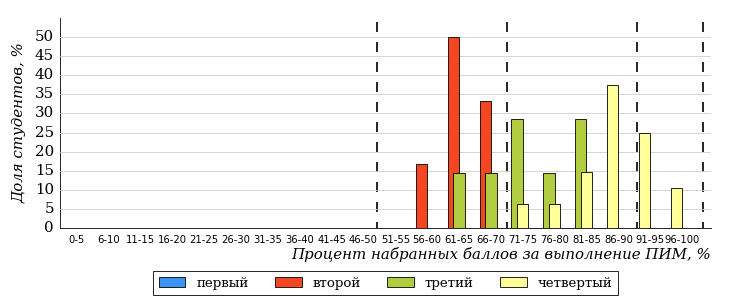 
Рисунок 3.75 – Распределение результатов тестирования студентов вузов-участников
по уровням обученности в соответствии
с процентом набранных баллов за выполнение ПИМ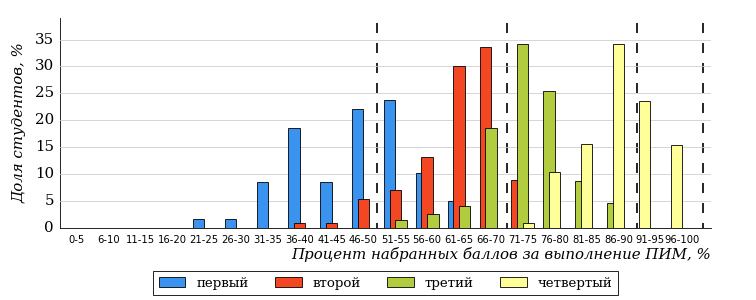 Диаграммы (рисунки 3.74 и 3.75) позволяют провести экспресс-оценку результатов тестирования студентов направления подготовки вуза: сопоставить набранные баллы за выполнение ПИМ с уровнем обученности, а также провести сравнение результатов тестирования студентов вуза по направлению подготовки «Дизайн» с результатами по данным показателям этого же направления подготовки вузов-участников.На оси абсцисс показан процент набранных баллов за выполнение ПИМ и выделена интервальная шкала по данному показателю: [0%; 50%),
[50%; 70%), [70%; 90%), [90%; 100%]. Столбцы различного цвета указывают на долю студентов, находящихся соответственно на первом, втором, третьем и четвертом уровнях обученности.ПРИМЕЧАНИЕ:Предложенная шкала носит рекомендательный характер и может быть использована как дополнение к построению общего рейтинга результатов тестирования.Специальность 38.05.01 «Экономическая безопасность»Результаты тестирования студентов вуза и вузов-участников специальности «Экономическая безопасность» по показателю «Доля студентов по проценту набранных баллов за выполнение ПИМ» представлены на рисунке 3.51.
Рисунок 3.51 – Распределение результатов тестирования студентов вуза
с наложением на общий результат вузов-участников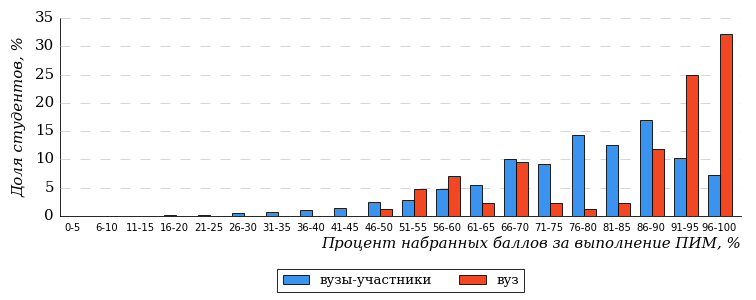 Распределение результатов тестирования студентов вуза и вузов-участников по показателю «Доля студентов на уровне обученности не ниже второго» в соответствии с моделью оценки результатов обучения представлено на рисунке 3.52.Рисунок 3.52 – Диаграмма распределения результатов тестирования студентовКак видно из рисунка 3.52, доля студентов специальности «Экономическая безопасность» на уровне обученности не ниже второго, составляет 100%, а доля студентов данной специальности вузов-участников – 95%.На диаграмме (рисунок 3.53) темным столбиком отмечен результат по показателю «Доля студентов на уровне обученности не ниже второго» для специальности «Экономическая безопасность» вуза на фоне вузов-участников, реализующих данную специальность (в рамках ФЭПО-36).
Рисунок 3.53 – Диаграмма ранжирования вузов-участников
по показателю «Доля студентов на уровне обученности не ниже второго»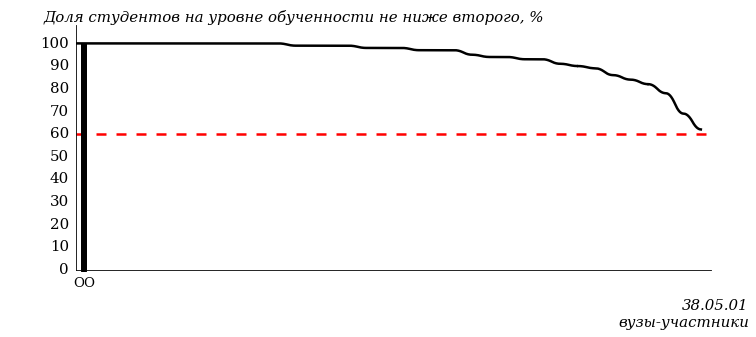 ПРИМЕЧАНИЕ:Фон вузов-участников не приводится, если их количество по данной специальности не превышает 5.На рисунке 3.53 красной линией показан критерий оценки результатов обучения «60% студентов на уровне обученности не ниже второго».На диаграмме (рисунок 3.54) представлено распределение студентов вуза специальности «Экономическая безопасность» по уровням обученности в соответствии с процентом набранных баллов по результатам выполнения ПИМ.
Рисунок 3.54 – Распределение результатов тестирования студентов вуза
по уровням обученности в соответствии
с процентом набранных баллов за выполнение ПИМ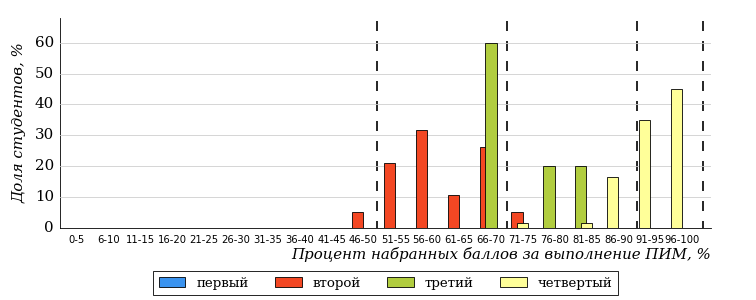 
Рисунок 3.55 – Распределение результатов тестирования студентов вузов-участников
по уровням обученности в соответствии
с процентом набранных баллов за выполнение ПИМ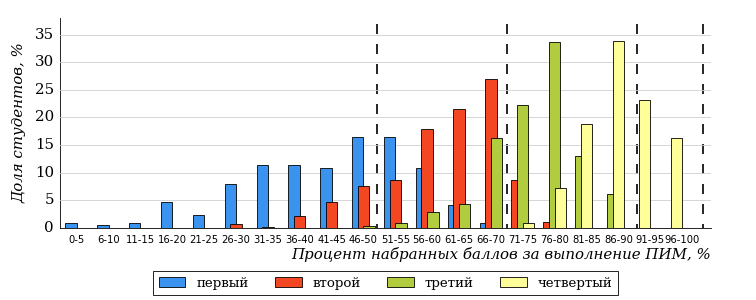 Диаграммы (рисунки 3.54 и 3.55) позволяют провести экспресс-оценку результатов тестирования студентов специальности вуза: сопоставить набранные баллы за выполнение ПИМ с уровнем обученности, а также провести сравнение результатов тестирования студентов вуза по специальности «Экономическая безопасность» с результатами по данным показателям этой же специальности вузов-участников.На оси абсцисс показан процент набранных баллов за выполнение ПИМ и выделена интервальная шкала по данному показателю: [0%; 50%),
[50%; 70%), [70%; 90%), [90%; 100%]. Столбцы различного цвета указывают на долю студентов, находящихся соответственно на первом, втором, третьем и четвертом уровнях обученности.ПРИМЕЧАНИЕ:Предложенная шкала носит рекомендательный характер и может быть использована как дополнение к построению общего рейтинга результатов тестирования.Специальность 38.05.02 «Таможенное дело»Результаты тестирования студентов вуза и вузов-участников специальности «Таможенное дело» по показателю «Доля студентов по проценту набранных баллов за выполнение ПИМ» представлены на рисунке 3.56.
Рисунок 3.56 – Распределение результатов тестирования студентов вуза
с наложением на общий результат вузов-участников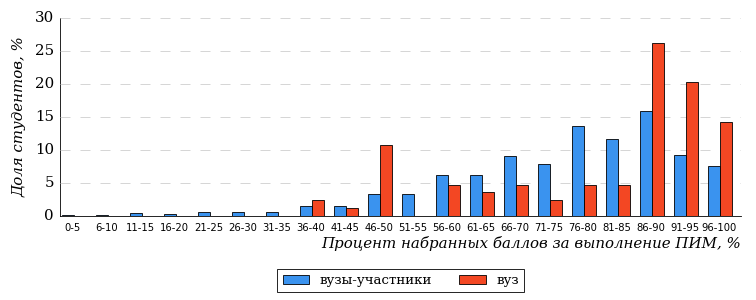 Распределение результатов тестирования студентов вуза и вузов-участников по показателю «Доля студентов на уровне обученности не ниже второго» в соответствии с моделью оценки результатов обучения представлено на рисунке 3.57.Рисунок 3.57 – Диаграмма распределения результатов тестирования студентовКак видно из рисунка 3.57, доля студентов специальности «Таможенное дело» на уровне обученности не ниже второго, составляет 97%, а доля студентов данной специальности вузов-участников – 92%.На диаграмме (рисунок 3.58) темным столбиком отмечен результат по показателю «Доля студентов на уровне обученности не ниже второго» для специальности «Таможенное дело» вуза на фоне вузов-участников, реализующих данную специальность (в рамках ФЭПО-36).
Рисунок 3.58 – Диаграмма ранжирования вузов-участников
по показателю «Доля студентов на уровне обученности не ниже второго»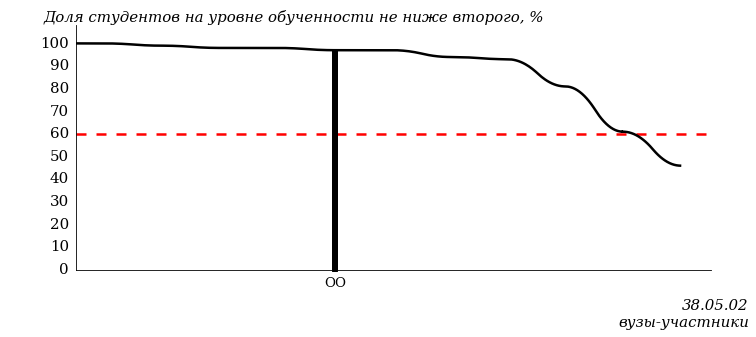 ПРИМЕЧАНИЕ:Фон вузов-участников не приводится, если их количество по данной специальности не превышает 5.На рисунке 3.58 красной линией показан критерий оценки результатов обучения «60% студентов на уровне обученности не ниже второго».На диаграмме (рисунок 3.59) представлено распределение студентов вуза специальности «Таможенное дело» по уровням обученности в соответствии с процентом набранных баллов по результатам выполнения ПИМ.
Рисунок 3.59 – Распределение результатов тестирования студентов вуза
по уровням обученности в соответствии
с процентом набранных баллов за выполнение ПИМ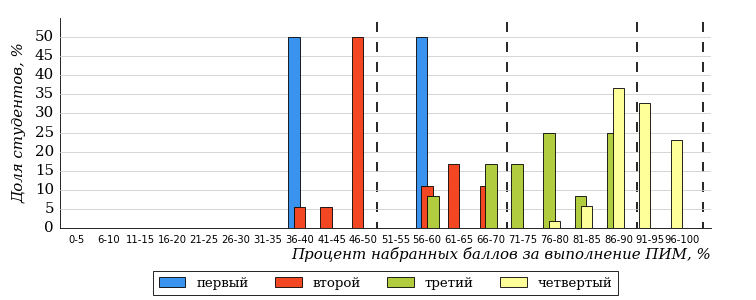 
Рисунок 3.60 – Распределение результатов тестирования студентов вузов-участников
по уровням обученности в соответствии
с процентом набранных баллов за выполнение ПИМ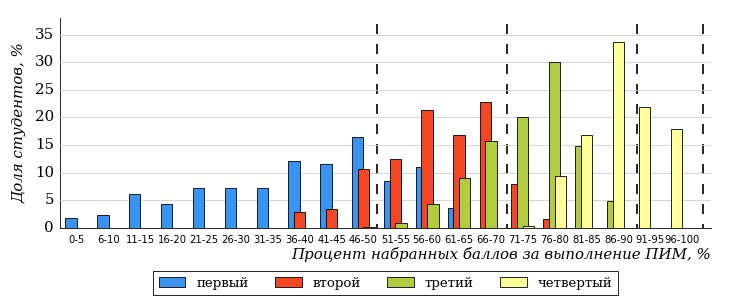 Диаграммы (рисунки 3.59 и 3.60) позволяют провести экспресс-оценку результатов тестирования студентов специальности вуза: сопоставить набранные баллы за выполнение ПИМ с уровнем обученности, а также провести сравнение результатов тестирования студентов вуза по специальности «Таможенное дело» с результатами по данным показателям этой же специальности вузов-участников.На оси абсцисс показан процент набранных баллов за выполнение ПИМ и выделена интервальная шкала по данному показателю: [0%; 50%),
[50%; 70%), [70%; 90%), [90%; 100%]. Столбцы различного цвета указывают на долю студентов, находящихся соответственно на первом, втором, третьем и четвертом уровнях обученности.ПРИМЕЧАНИЕ:Предложенная шкала носит рекомендательный характер и может быть использована как дополнение к построению общего рейтинга результатов тестирования.Результаты обучения студентов вуза и вузов-участников по дисциплинамРезультаты обучения студентов вуза и вузов-участников по дисциплинам на основе предложенной модели оценки представлены в таблице 3.1.Для выборки студентов вуза, обучающихся по отдельным направлениям подготовки и специальностям, по каждой дисциплине указан процент студентов на уровне обученности не ниже второго.Для столбца «Дисциплина» таблицы 3.1 в приложении 1 отчета представлена информация о соответствии наименований дисциплин, имеющих одинаковую обобщенную структуру содержания ПИМ, но различающихся наименованием для разных образовательных программ.Таблица 3.1 – Результаты обучения студентов вуза по дисциплинам (ФЭПО-36)ПРИМЕЧАНИЯ:1.	В таблице красным цветом выделена доля студентов на уровне обученности
не ниже второго, составляющая меньше 60%.2.	Знаком «*» отмечены результаты для выборки студентов менее 10 человек.3.	В таблице приведено наименование дисциплины, принятое в качестве основного (см. Приложение 1).Мониторинг результатов обучения студентов в рамках ФЭПО-32 – ФЭПО-36Мониторинг результатов обучения студентов вуза и вузов-участников в целомРаспределение результатов обучения студентов вуза и вузов-участников представлено на рисунке 4.1. На диаграмме показана доля студентов, находящихся соответственно на первом, втором, третьем и четвертом уровнях обученности.
Рисунок 4.1 – Диаграмма распределения результатов обучения студентов вуза
и вузов-участников
по уровням обученности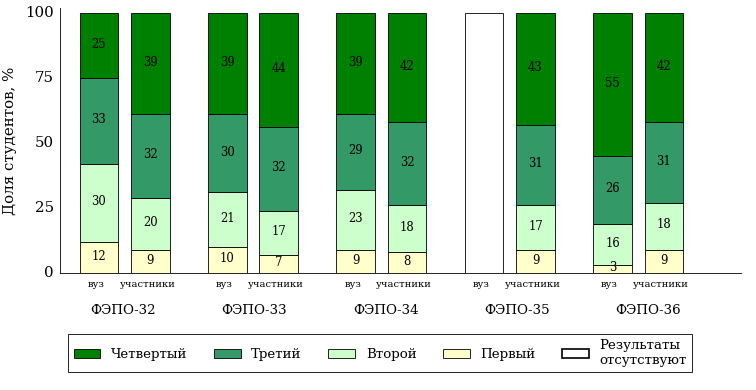 Доля студентов вуза и вузов-участников находящихся на уровне обученности не ниже второго, за пять этапов (ФЭПО-32 – ФЭПО-36) приведена в таблице 4.1.Таблица 4.1 – Мониторинг результатов обучения студентовМониторинг результатов обучения студентов вуза и вузов-участниковРаспределение результатов тестирования студентов вуза и вузов-участников обучающихся по отдельным направлениям подготовки и специальностям, представлено на рисунках 4.2-4.15. На диаграммах показана доля студентов, находящихся соответственно на первом, втором, третьем и четвертом уровнях обученности.Направление подготовки 07.03.01 «Архитектура»
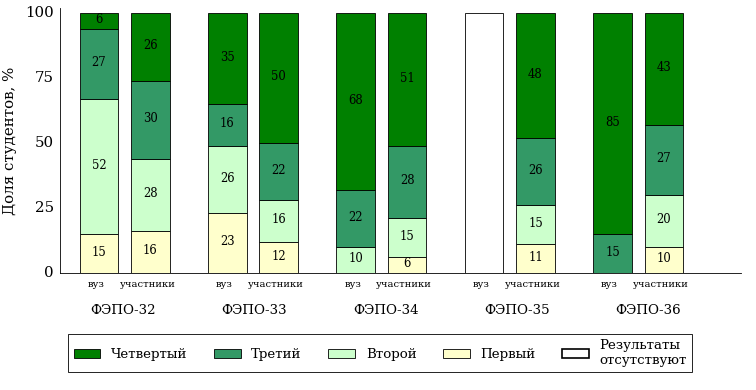 Рисунок 4.2 – Диаграмма распределения результатов обучения студентов вуза
и вузов-участников по уровням обученностиНаправление подготовки 08.03.01 «Строительство»
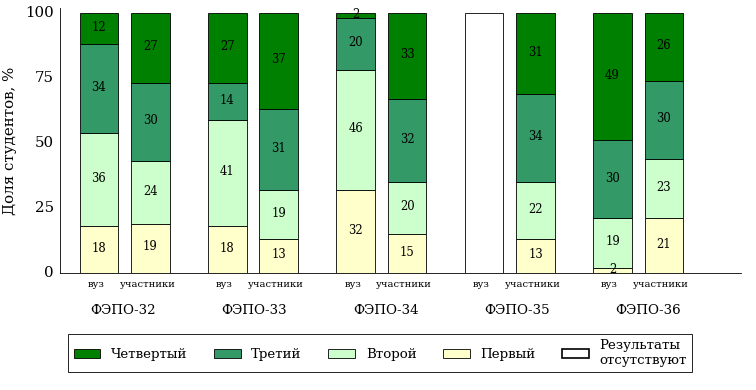 Рисунок 4.3 – Диаграмма распределения результатов обучения студентов вуза
и вузов-участников по уровням обученностиНаправление подготовки 09.03.02 «Информационные системы и технологии»
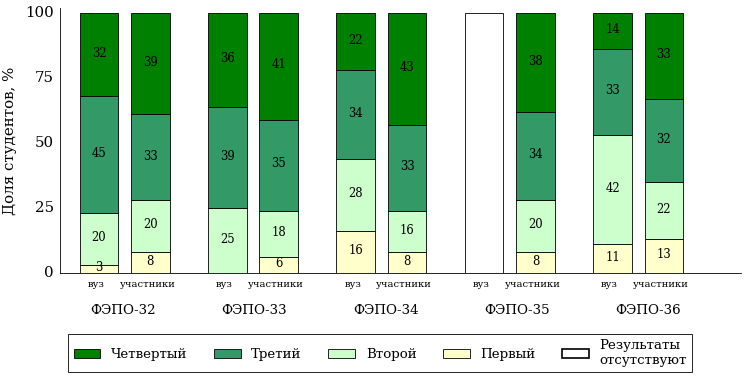 Рисунок 4.4 – Диаграмма распределения результатов обучения студентов вуза
и вузов-участников по уровням обученностиНаправление подготовки 13.03.02 «Электроэнергетика и электротехника»
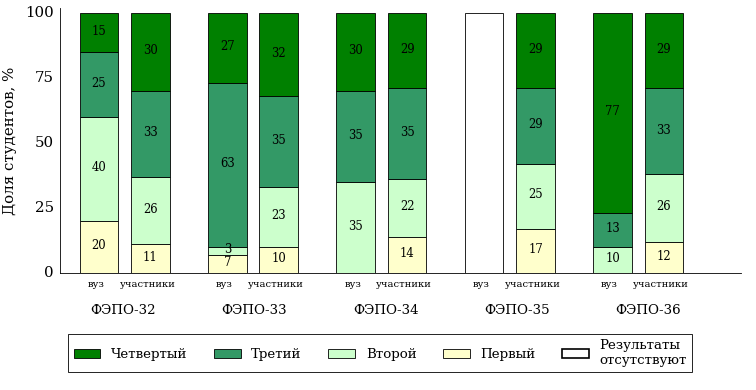 Рисунок 4.5 – Диаграмма распределения результатов обучения студентов вуза
и вузов-участников по уровням обученностиНаправление подготовки 21.03.02 «Землеустройство и кадастры»
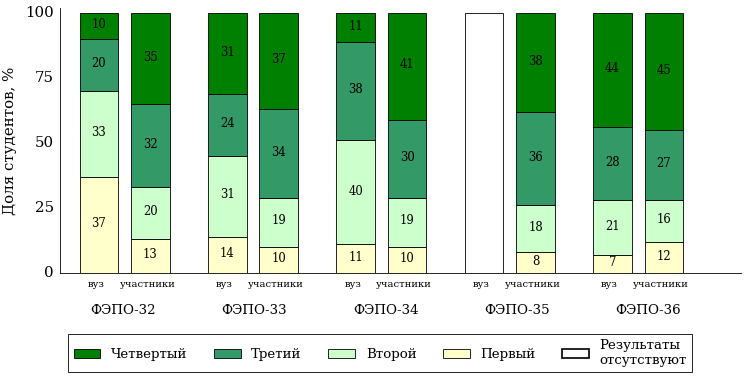 Рисунок 4.6 – Диаграмма распределения результатов обучения студентов вуза
и вузов-участников по уровням обученностиНаправление подготовки 23.03.01 «Технология транспортных процессов»
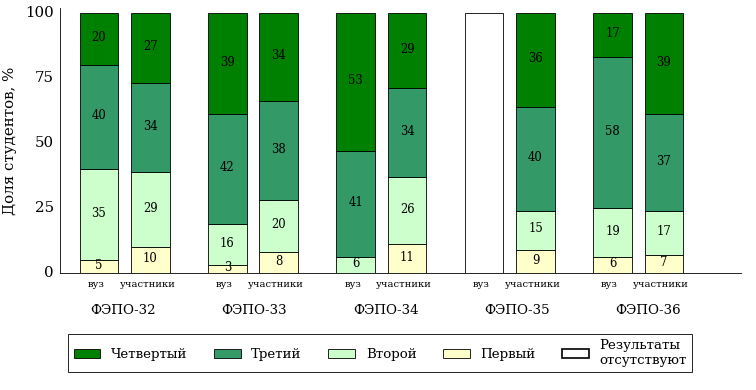 Рисунок 4.7 – Диаграмма распределения результатов обучения студентов вуза
и вузов-участников по уровням обученностиНаправление подготовки 38.03.01 «Экономика»
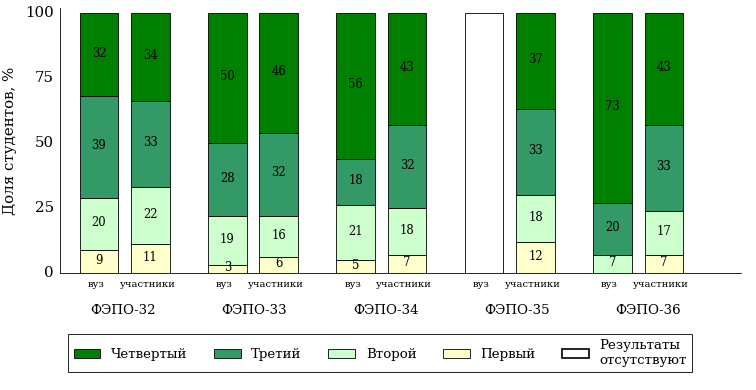 Рисунок 4.8 – Диаграмма распределения результатов обучения студентов вуза
и вузов-участников по уровням обученностиНаправление подготовки 38.03.02 «Менеджмент»
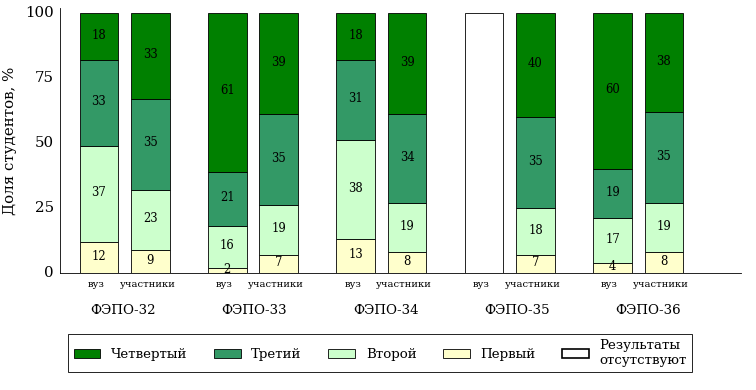 Рисунок 4.9 – Диаграмма распределения результатов обучения студентов вуза
и вузов-участников по уровням обученностиНаправление подготовки 38.03.04 «Государственное и муниципальное управление»
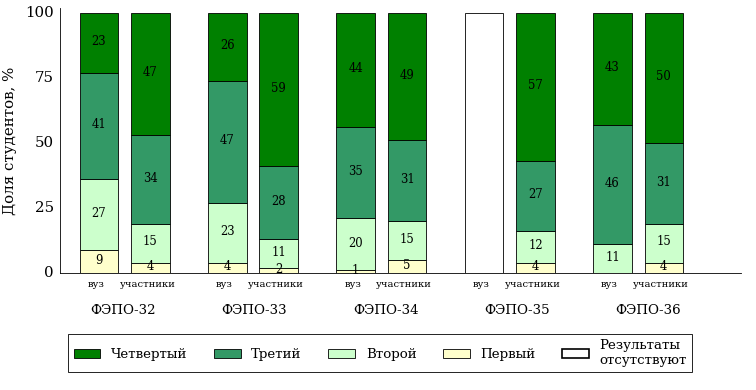 Рисунок 4.10 – Диаграмма распределения результатов обучения студентов вуза
и вузов-участников по уровням обученностиСпециальность 38.05.01 «Экономическая безопасность»
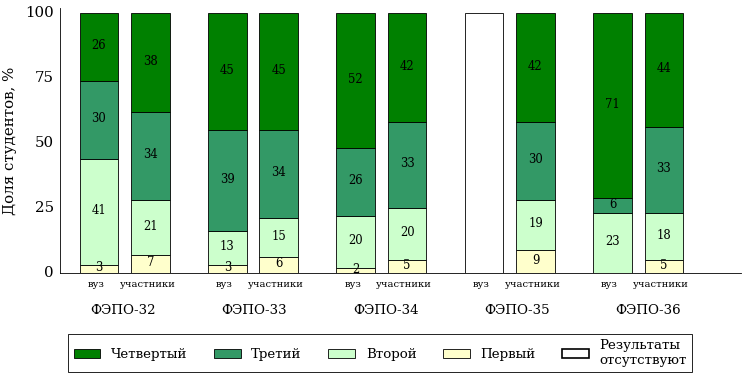 Рисунок 4.11 – Диаграмма распределения результатов обучения студентов вуза
и вузов-участников по уровням обученностиСпециальность 38.05.02 «Таможенное дело»
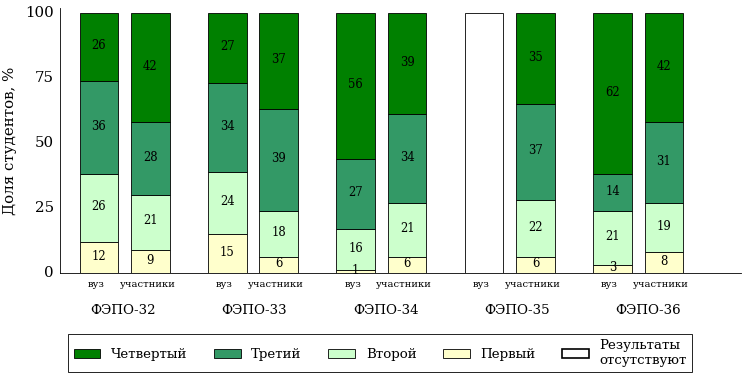 Рисунок 4.12 – Диаграмма распределения результатов обучения студентов вуза
и вузов-участников по уровням обученностиНаправление подготовки 40.03.01 «Юриспруденция»
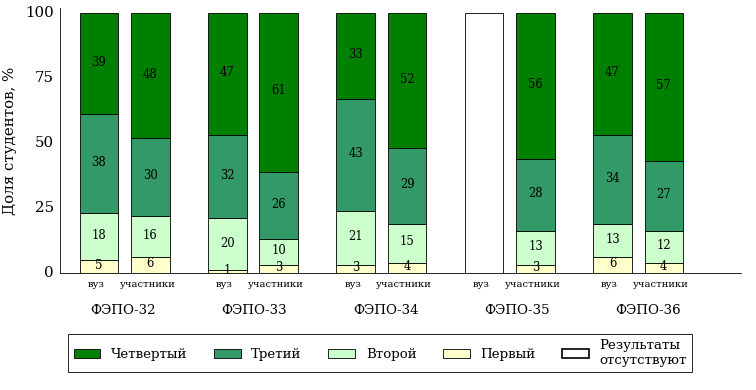 Рисунок 4.13 – Диаграмма распределения результатов обучения студентов вуза
и вузов-участников по уровням обученностиНаправление подготовки 45.03.02 «Лингвистика»
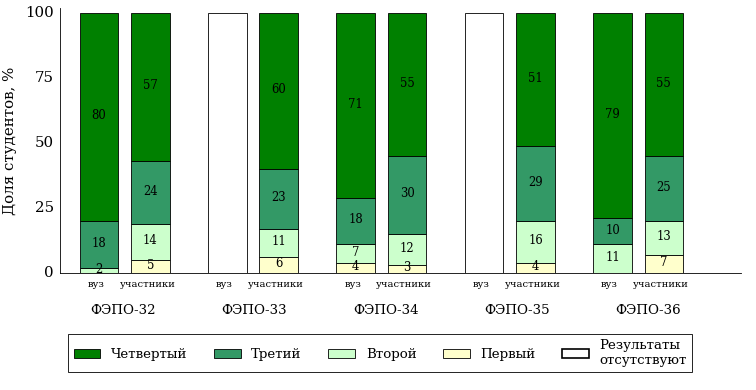 Рисунок 4.14 – Диаграмма распределения результатов обучения студентов вуза
и вузов-участников по уровням обученностиНаправление подготовки 54.03.01 «Дизайн»
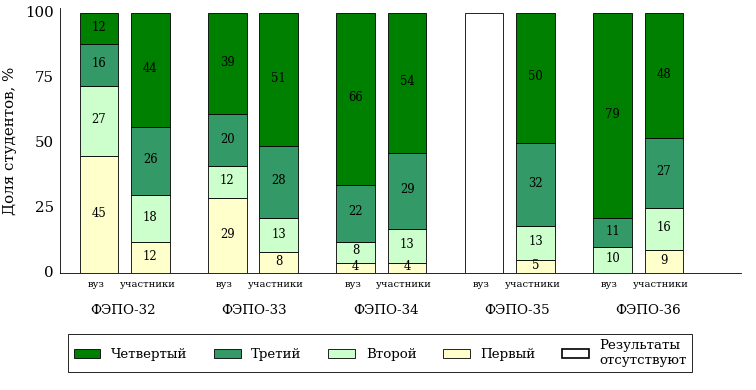 Рисунок 4.15 – Диаграмма распределения результатов обучения студентов вуза
и вузов-участников по уровням обученности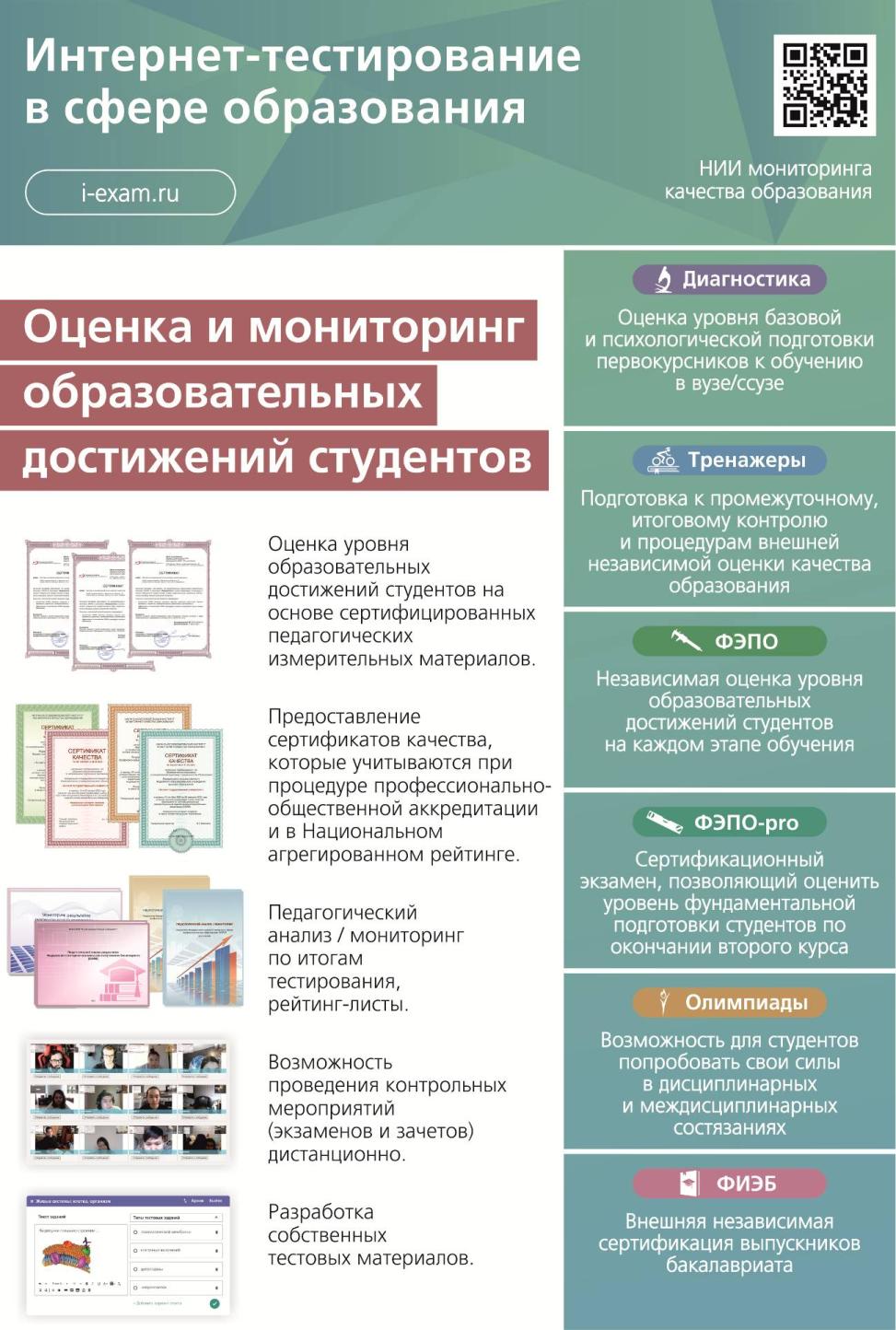 КАЛЕНДАРЬ ПРОЕКТОВ НА 2023 ГОД Для вузов и филиалов вузов (ПРОГРАММЫ ВО)1. При количестве тестирований до 10000 сеансов в Интернет-тренажерах и ФЭПО для одной ОО. 
Для получения дополнительного пакета в 10000 сеансов необходимо заключить новый договор, при этом ОО предоставляется
 скидка в размере 30%.2. Стоимость участия в проекте «Интернет-тренажеры в сфере образования» зависит от количества выбранных модулей. 
При этом ОО может выбрать любое количество модулей из трех предлагаемых: – модуль и базы данных ПИМ для проведения тестирования в студенческих режимах «Обучение» и «Самоконтроль»; – модуль и базы данных ПИМ для проведения тестирования в преподавательском режиме «Текущий контроль», включая режим «Сессия»; – модуль «Тест-Конструктор» для проведения тестирования в преподавательском режиме «Текущий контроль», включая режим «Сессия», по ПИМ, разработанным преподавателями ОО. * Образовательные организации, которые не принимали участие ни в одном проекте более двух лет. Для ОО, заключивших годовые договоры на участие в проектах «Федеральный интернет-экзамен в сфере профессионального образования (ФЭПО)» (март 2023 г. – февраль 2024 г.) и «Интернет-тренажеры в сфере образования» (март 2023 г. – февраль 2024 г.), проект «Диагностическое интернет-тестирование студентов первого курса» предоставляется со скидкой 50%.КАЛЕНДАРЬ ПРОЕКТОВ НА 2023 ГОД Для вузов и филиалов вузов (ПРОГРАММЫ СПО)1. При количестве тестирований до 10000 сеансов в Интернет-тренажерах и ФЭПО для одной ОО. 
Для получения дополнительного пакета в 10000 сеансов необходимо заключить новый договор, при этом ОО предоставляется
 скидка в размере 30%.2. Стоимость участия в проекте «Интернет-тренажеры в сфере образования» зависит от количества выбранных модулей. 
При этом ОО может выбрать любое количество модулей из трех предлагаемых: – модуль и базы данных ПИМ для проведения тестирования в студенческих режимах «Обучение» и «Самоконтроль»; – модуль и базы данных ПИМ для проведения тестирования в преподавательском режиме «Текущий контроль», включая режим «Сессия»; – модуль «Тест-Конструктор» для проведения тестирования в преподавательском режиме «Текущий контроль», включая режим «Сессия», по ПИМ, разработанным преподавателями ОО. * Образовательные организации, которые не принимали участие ни в одном проекте более двух лет. Для ОО, заключивших годовые договоры на участие в проектах «Федеральный интернет-экзамен в сфере профессионального образования (ФЭПО)» (март 2023 г. – февраль 2024 г.) и «Интернет-тренажеры в сфере образования» (март 2023 г. – февраль 2024 г.), проект «Диагностическое интернет-тестирование студентов первого курса» предоставляется со скидкой 50%.КАЛЕНДАРЬ ПРОЕКТОВ НА 2023 ГОД
для ссузов и филиалов ссузов1. При количестве тестирований до 10000 сеансов в Интернет-тренажерах и ФЭПО для одной ОО. 
Для получения дополнительного пакета в 10000 сеансов необходимо заключить новый договор, при этом ОО предоставляется
 скидка в размере 30%.2. Стоимость участия в проекте «Интернет-тренажеры в сфере образования» зависит от количества выбранных модулей. 
При этом ОО может выбрать любое количество модулей из трех предлагаемых: – модуль и базы данных ПИМ для проведения тестирования в студенческих режимах «Обучение» и «Самоконтроль»; – модуль и базы данных ПИМ для проведения тестирования в преподавательском режиме «Текущий контроль», включая режим «Сессия»; – модуль «Тест-Конструктор» для проведения тестирования в преподавательском режиме «Текущий контроль», включая режим «Сессия», по ПИМ, разработанным преподавателями ОО. Для ОО, заключивших годовые договоры на участие в проектах «Федеральный интернет-экзамен в сфере профессионального образования (ФЭПО)» (март 2023 г. – февраль 2024 г.) и «Интернет-тренажеры в сфере образования» (март 2023 г. – февраль 2024 г.), проект «Диагностическое интернет-тестирование студентов первого курса» предоставляется со скидкой 50%.Приложение 1. Наименования дисциплинВ ФЭПО имеется возможность сконструировать ПИМ в соответствии с реализуемой в образовательной организации рабочей программой по дисциплине. По итогам анализа образовательных программ были выделены группы дисциплин, имеющих одинаковое содержание педагогических измерительных материалов (обобщенную структуру содержания ПИМ), но различающихся наименованием. С целью проведения педагогического анализа результатов тестирования для таких групп дисциплин в качестве основного выбрано одно наименование дисциплины, как наиболее распространенное.В таблице 1 приведена информация о соответствии наименования дисциплины, принятого в качестве основного, наименованиям дисциплин в данной группе, по которым проводилось тестирование в образовательной организации.Таблица 1 – Соответствие наименований дисциплин, имеющих одинаковую обобщенную структуру содержания ПИМ, но различающихся наименованием для разных образовательных программПриложение 2. Формы представления результатов тестированияОбращаем Ваше внимание на то, что данное приложение содержит примеры графических форм для анализа результатов тестирования. Данные примеры не относятся к результатам тестирования студентов Вашего вуза (ссуза).Для оценки качества подготовки студентов результаты тестирования представлены в формах, удобных для принятия организационных и методических решений:диаграмма распределения результатов тестирования студентов по уровням обученности («лестница Беспалько»);диаграмма ранжирования вузов (ссузов) – участников по показателю «Доля студентов на уровне обученности не ниже второго»;диаграмма распределения результатов обучения студентов за пять последовательных этапов ФЭПО;гистограмма плотности распределения результатов тестирования студентов;круговая диаграмма распределения результатов обучения студентов;гистограмма плотности распределения результатов выполнения заданий блока ПИМ по дисциплине;карта коэффициентов решаемости заданий по темам первого блока ПИМ по дисциплине;диаграмма результатов выполнения заданий второго и третьего блоков ПИМ по дисциплине.Диаграмма распределения результатов тестирования студентов по уровням обученности («лестница Беспалько») позволяет оценить распределение результатов для данной группы тестируемых по уровням обученности и провести сравнение с аналогичными результатами участников ФЭПО. После диаграммы (рисунок 1) приводится информация о значении процента студентов, находящихся на уровне обученности не ниже второго как для выборки студентов вуза (ссуза), так и для выборки студентов вузов (ссузов) – участников в рамках текущего этапа ФЭПО).Рисунок 1 – Диаграмма распределения результатов тестирования студентов
по уровням обученностиДиаграмма ранжирования вузов (ссузов) – участников по показателю «Доля студентов на уровне обученности не ниже второго» позволяет сравнить результаты обучения студентов образовательной программы с результатами студентов аналогичных программ других образовательных организаций – участников ФЭПО и определить на общем фоне место вуза (ссуза) по данному показателю. На диаграмме (рисунок 2) красной линией показан критерий оценки результатов обучения «60% студентов на уровне обученности не ниже второго», темным столбиком отмечен результат по этому показателю для направления подготовки вуза на фоне вузов – участников ФЭПО, реализующих данное направление подготовки.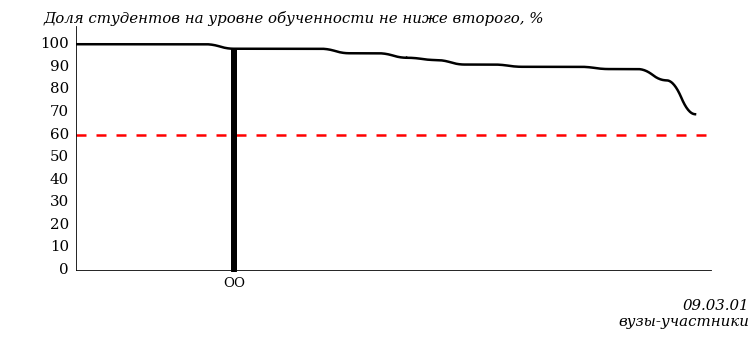 Рисунок 2 – Диаграмма ранжирования вузов-участников
по показателю «Доля студентов на уровне обученности не ниже второго»Диаграмма распределения результатов обучения студентов за пять последовательных этапов ФЭПО позволяет мониторить результаты обучения студентов по вузу в целом, по направлению подготовки (специальности), по дисциплине и провести сравнение с аналогичными результатами (рисунок 3).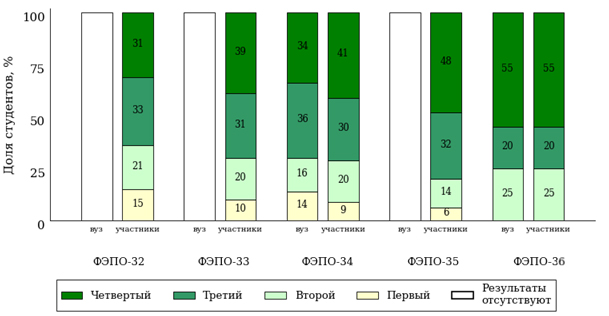 Рисунок 3 – Диаграмма распределения результатов обучения студентов
за пять последовательных этапов ФЭПОГистограмма плотности распределения результатов тестирования студентов используется для характеристики плотности распределения данных по проценту набранных баллов за выполнение ПИМ. Каждый столбик на диаграмме (рисунок 4) показывает долю студентов, результаты которых лежат в данном 5-процентном интервале. По гистограмме определяется характер распределения результатов для данной группы тестируемых и могут быть выделены подгруппы студентов с различным качеством подготовки. Согласно предложенной модели оценки качества подготовки студентов гистограмма должна быть смещена в сторону более высоких процентов за выполнение ПИМ. Столбцы разного цвета характеризуют результаты образовательной организации и аналогичные результаты участников ФЭПО, что позволяет провести сравнение по проценту набранных баллов за выполнение ПИМ.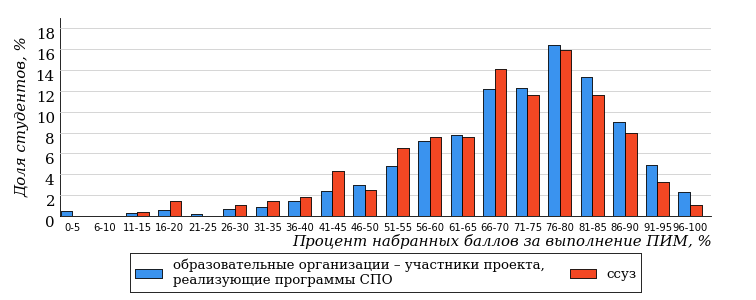 Рисунок 4 – Гистограмма плотности распределения результатов тестирования студентов
с наложением на общий результат участниковГистограмму плотности распределения результатов тестирования студентов (рисунок 5) можно использовать для проведения экспресс-оценки результатов тестирования студентов вуза (ссуза), позволяющей сравнить набранные баллы за выполнение ПИМ с соответствующим уровнем обученности. По данному показателю предложена интервальная шкала: [0%; 50%), [50%; 70%), [70%; 90%), [90%; 100%]. Столбцы различного цвета указывают на долю студентов, находящихся соответственно на первом, втором, третьем и четвертом уровнях обученности.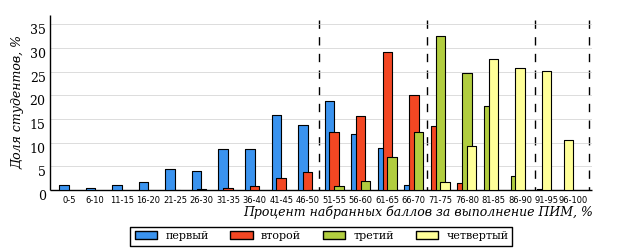 Рисунок 5 – Гистограмма плотности распределения результатов тестирования студентов
вуза (ссуза) по уровням обученности в соответствии с процентом набранных баллов
за выполнение ПИМВ приведенных материалах использованы формы представления результатов тестирования студентов, удобные для принятия решений на различных уровнях управления учебным процессом в образовательной организации.Результаты тестирования студентов обработаны
в Научно-исследовательском институте 
мониторинга качества образования.По представленным аналитическим материалам 
ждем Ваших предложений и замечаний 
по адресу:424002, Республика Марий Эл, г. Йошкар-Ола, ул. Я. Эшпая, д. 155.Телефоны: +7 (8362) 64-16-88; +7 (8362) 42-24-68.E-mail: nii.mko@yandex.ru.Web-ресурс:www.i-exam.ru.Период
проведенияЭтапКоличество вузов-участниковКоличество сеансов тестированияоктябрь 2020 –февраль 2021ФЭПО-32129171043март –июль 2021ФЭПО-33133140799октябрь 2021 –февраль 2022ФЭПО-34132157787март –июль 2022ФЭПО-35136143878октябрь 2022 –февраль 2023ФЭПО-36125149044Период
проведенияЭтапКоличество направлений подготовки и специальностейКоличество сеансов тестированияоктябрь 2020 –февраль 2021ФЭПО-32141183март –июль 2021ФЭПО-3313849октябрь 2021 –февраль 2022ФЭПО-34141097март –июль 2022ФЭПО-3500октябрь 2022 –февраль 2023ФЭПО-36141075Шифр
направления подготовки / специальностиНаименование
направления подготовки / специальностиКоличество сеансов
тестированияКоличество сеансов
тестированияКоличество сеансов
тестированияКоличество сеансов
тестированияКоличество сеансов
тестированияШифр
направления подготовки / специальностиНаименование
направления подготовки / специальностиФЭПО-32ФЭПО-33ФЭПО-34ФЭПО-35ФЭПО-36Направления подготовкиНаправления подготовкиНаправления подготовкиНаправления подготовкиНаправления подготовкиНаправления подготовкиНаправления подготовки07.03.01Архитектура335737-3308.03.01Строительство10471130-4309.03.02Информационные системы и технологии447050-6413.03.02Электроэнергетика и электротехника963031-3021.03.02Землеустройство и кадастры546247-4323.03.01Технология транспортных процессов653132-3638.03.01Экономика445462-4138.03.02Менеджмент1268577-5238.03.04Государственное и муниципальное управление1087775-5440.03.01Юриспруденция17379211-35845.03.02Лингвистика44-99-9254.03.01Дизайн448788-61СпециальностиСпециальностиСпециальностиСпециальностиСпециальностиСпециальностиСпециальности38.05.01Экономическая безопасность1618488-8438.05.02Таможенное дело876270-84Объект
оценкиПоказатель оценки
результатов обучения студентаУровень обученности
(уровень результатов обучения)СтудентМенее 70% баллов за задания каждого из блоков 1, 2 и 3ПервыйСтудентНе менее 70% баллов за задания блока 1и меньше 70% баллов за задания каждого из блоков 2 и 3илиНе менее 70% баллов за задания блока 2и меньше 70% баллов за задания каждого из блоков 1 и 3илиНе менее 70% баллов за задания блока 3и меньше 70% баллов за задания каждого из блоков 1 и 2ВторойСтудентНе менее 70% баллов за задания каждого из блоков 1 и 2и меньше 70% баллов за задания блока 3илиНе менее 70% баллов за задания каждого из блоков 1 и 3и меньше 70% баллов за задания блока 2илиНе менее 70% баллов за задания каждого из блоков 2 и 3и меньше 70% баллов за задания блока 1ТретийСтудентНе менее 70% баллов за задания каждого из блоков 1, 2 и 3ЧетвертыйОбъект оценкиПоказатель оценки
результатов обученияКритерий оценки
результатов обученияСтудентДостигнутый уровень
результатов обученияУровень обученности
не ниже второгоВыборка студентов направления подготовки / специальностиПроцент студентов
на уровне обученности
не ниже второго60% студентов на уровне обученности
не ниже второговузвузы-участникивузвузы-участникивузвузы-участникивузвузы-участникивузвузы-участникивузвузы-участникивузвузы-участникивузвузы-участникивузвузы-участникивузвузы-участникивузвузы-участникивузвузы-участникивузвузы-участникивузвузы-участникивузвузы-участникиДисциплинаКоличествостудентовДоля студентов на уровне обученности не ниже второгоВыполнение критерия оценки результатов обученияВыполнение критерия оценки результатов обучения07.03.01 Архитектура07.03.01 Архитектура07.03.01 Архитектура07.03.01 АрхитектураБезопасность жизнедеятельности11100%++История11100%++Правоведение11100%++08.03.01 Строительство08.03.01 Строительство08.03.01 Строительство08.03.01 СтроительствоБезопасность жизнедеятельности1191%++Правоведение11100%++Психология11100%++Социология10100%++09.03.02 Информационные системы и технологии09.03.02 Информационные системы и технологии09.03.02 Информационные системы и технологии09.03.02 Информационные системы и технологииБезопасность жизнедеятельности1191%++Информатика1694%++Операционные системы2781%++Философия10100%++13.03.02 Электроэнергетика и электротехника13.03.02 Электроэнергетика и электротехника13.03.02 Электроэнергетика и электротехника13.03.02 Электроэнергетика и электротехникаБезопасность жизнедеятельности10100%++Инженерная и компьютерная графика10100%++История10100%++21.03.02 Землеустройство и кадастры21.03.02 Землеустройство и кадастры21.03.02 Землеустройство и кадастры21.03.02 Землеустройство и кадастрыБезопасность жизнедеятельности1070%++Правоведение11100%++Психология11100%++Социология11100%++23.03.01 Технология транспортных процессов23.03.01 Технология транспортных процессов23.03.01 Технология транспортных процессов23.03.01 Технология транспортных процессовБезопасность жизнедеятельности1090%++Информатика13100%++Метрология, стандартизация и сертификация10%**Начертательная геометрия и инженерная графика12100%++38.03.01 Экономика38.03.01 Экономика38.03.01 Экономика38.03.01 ЭкономикаБухгалтерский и управленческий учет10100%++Бухгалтерский учет10100%++История10100%++Маркетинг11100%++38.03.02 Менеджмент38.03.02 Менеджмент38.03.02 Менеджмент38.03.02 МенеджментАнглийский язык11100%++История20100%++Менеджмент1191%++Экономическая теория1090%++38.03.04 Государственное и муниципальное управление38.03.04 Государственное и муниципальное управление38.03.04 Государственное и муниципальное управление38.03.04 Государственное и муниципальное управлениеИстория15100%++Маркетинг12100%++Статистика15100%++Экономическая теория (микро- и макроэкономика, мировая экономика)12100%++40.03.01 Юриспруденция40.03.01 Юриспруденция40.03.01 Юриспруденция40.03.01 ЮриспруденцияАдминистративное право1995%++Безопасность жизнедеятельности3488%++Гражданское право6894%++Конституционное право России66100%++Русский язык и культура речи3482%++Теория государства и права3694%++Трудовое право3997%++Уголовно-процессуальное право (Уголовный процесс)37100%++Уголовное право2592%++45.03.02 Лингвистика45.03.02 Лингвистика45.03.02 Лингвистика45.03.02 ЛингвистикаАнглийский язык23100%++История23100%++Правоведение23100%++Социология23100%++54.03.01 Дизайн54.03.01 Дизайн54.03.01 Дизайн54.03.01 ДизайнБезопасность жизнедеятельности20100%++Правоведение20100%++Психология21100%++38.05.01 Экономическая безопасность38.05.01 Экономическая безопасность38.05.01 Экономическая безопасность38.05.01 Экономическая безопасностьАнглийский язык22100%++Бухгалтерский учет20100%++Гражданское право20100%++Экономика организации (предприятия)22100%++38.05.02 Таможенное дело38.05.02 Таможенное дело38.05.02 Таможенное дело38.05.02 Таможенное делоАнглийский язык21100%++Мировая экономика2190%++Правоведение17100%++Экономическая теория25100%++Период
проведенияЭтапДоля студентов вуза на уровне обученности не ниже второгоДоля студентов вузов-участников на уровне обученности не ниже второгоДоля студентов вузов-участников на уровне обученности не ниже второгооктябрь 2020 – февраль 2021ФЭПО-3288%91%91%март – июль 2021ФЭПО-3390%93%93%октябрь 2021 – февраль 2022ФЭПО-3491%92%92%март – июль 2022ФЭПО-35-91%91%октябрь 2022 – февраль 2023ФЭПО-3697%91%91%Общая численность студентов, обучающихся в ООСтоимость (руб.)1Стоимость (руб.)1Стоимость (руб.)1Стоимость (руб.)1Стоимость (руб.)1Стоимость (руб.)1Стоимость (руб.)1Стоимость (руб.)1Стоимость (руб.)1 Интернет-тренажеры в сфере образования2Периоды тестирования: 02.03 – 31.07.2023 и 01.09.2023 – 29.02.2024 Интернет-тренажеры в сфере образования2Периоды тестирования: 02.03 – 31.07.2023 и 01.09.2023 – 29.02.2024 Интернет-тренажеры в сфере образования2Периоды тестирования: 02.03 – 31.07.2023 и 01.09.2023 – 29.02.2024 Интернет-тренажеры в сфере образования2Периоды тестирования: 02.03 – 31.07.2023 и 01.09.2023 – 29.02.2024 Интернет-тренажеры в сфере образования2Периоды тестирования: 02.03 – 31.07.2023 и 01.09.2023 – 29.02.2024 Интернет-тренажеры в сфере образования2Периоды тестирования: 02.03 – 31.07.2023 и 01.09.2023 – 29.02.2024 Интернет-тренажеры в сфере образования2Периоды тестирования: 02.03 – 31.07.2023 и 01.09.2023 – 29.02.2024 Интернет-тренажеры в сфере образования2Периоды тестирования: 02.03 – 31.07.2023 и 01.09.2023 – 29.02.2024 Интернет-тренажеры в сфере образования2Периоды тестирования: 02.03 – 31.07.2023 и 01.09.2023 – 29.02.2024 Интернет-тренажеры в сфере образования2Периоды тестирования: 02.03 – 31.07.2023 и 01.09.2023 – 29.02.2024Полугодовое участиеПолугодовое участиеПолугодовое участиеПолугодовое участиеГодовое участие (со скидкой)Годовое участие (со скидкой)Годовое участие (со скидкой)Годовое участие (со скидкой)Годовое участие (со скидкой)Один модульДва модуляДва модуляТри модуляОдин модульОдин модульДва модуляДва модуляТри модулядо 1000 чел.3240038000380004840062000620007260072600926001000–3000 чел.42600480004800052400814008140091700917001003003000–10000 чел.5240059700597006690010030010030011420011420012800010000–30000 чел.66900733007330078400128000128000140100140100150000более 30000 чел.74900796007960085100143200143200152200152200162800«Новые участники»*–––25600––––49100 Федеральный интернет-экзамен в сфере профессионального образования (ФЭПО)Периоды тестирования: 02.03 – 31.07.2023 и 03.10.2023 – 29.02.2024 Федеральный интернет-экзамен в сфере профессионального образования (ФЭПО)Периоды тестирования: 02.03 – 31.07.2023 и 03.10.2023 – 29.02.2024 Федеральный интернет-экзамен в сфере профессионального образования (ФЭПО)Периоды тестирования: 02.03 – 31.07.2023 и 03.10.2023 – 29.02.2024 Федеральный интернет-экзамен в сфере профессионального образования (ФЭПО)Периоды тестирования: 02.03 – 31.07.2023 и 03.10.2023 – 29.02.2024 Федеральный интернет-экзамен в сфере профессионального образования (ФЭПО)Периоды тестирования: 02.03 – 31.07.2023 и 03.10.2023 – 29.02.2024 Федеральный интернет-экзамен в сфере профессионального образования (ФЭПО)Периоды тестирования: 02.03 – 31.07.2023 и 03.10.2023 – 29.02.2024 Федеральный интернет-экзамен в сфере профессионального образования (ФЭПО)Периоды тестирования: 02.03 – 31.07.2023 и 03.10.2023 – 29.02.2024 Федеральный интернет-экзамен в сфере профессионального образования (ФЭПО)Периоды тестирования: 02.03 – 31.07.2023 и 03.10.2023 – 29.02.2024 Федеральный интернет-экзамен в сфере профессионального образования (ФЭПО)Периоды тестирования: 02.03 – 31.07.2023 и 03.10.2023 – 29.02.2024 Федеральный интернет-экзамен в сфере профессионального образования (ФЭПО)Периоды тестирования: 02.03 – 31.07.2023 и 03.10.2023 – 29.02.2024Полугодовое участиеПолугодовое участиеПолугодовое участиеПолугодовое участиеПолугодовое участиеГодовое участие (со скидкой)Годовое участие (со скидкой)Годовое участие (со скидкой)Годовое участие (со скидкой)ФЭПОФЭПОФЭПО + ФЭПО-proФЭПО + ФЭПО-proФЭПО + ФЭПО-proФЭПО ФЭПО ФЭПО + ФЭПО-proФЭПО + ФЭПО-proдо 1000 чел.3530035300440004400044000675006750075900759001000–3000 чел.4520045200564005640056400865008650097100971003000–10000 чел.561005610070200702007020010740010740012070012070010000–30000 чел.7020070200877008770087700134200134200150900150900более 30000 чел.7720077200965009650096500147600147600166100166100«Новые участники»*256002560025600256002560049100491004910049100Федеральный интернет-экзамен для выпускников бакалавриатаПериод проведения: апрель 2023 годаФедеральный интернет-экзамен для выпускников бакалавриатаПериод проведения: апрель 2023 годаФедеральный интернет-экзамен для выпускников бакалавриатаПериод проведения: апрель 2023 годаФедеральный интернет-экзамен для выпускников бакалавриатаПериод проведения: апрель 2023 годаФедеральный интернет-экзамен для выпускников бакалавриатаПериод проведения: апрель 2023 годаФедеральный интернет-экзамен для выпускников бакалавриатаПериод проведения: апрель 2023 годаФедеральный интернет-экзамен для выпускников бакалавриатаПериод проведения: апрель 2023 годаФедеральный интернет-экзамен для выпускников бакалавриатаПериод проведения: апрель 2023 годаФедеральный интернет-экзамен для выпускников бакалавриатаПериод проведения: апрель 2023 годаФедеральный интернет-экзамен для выпускников бакалавриатаПериод проведения: апрель 2023 годаДля базовых площадок стоимость участия в ФИЭБ одного студента – 2100 руб.(по окончании ФИЭБ вузу – базовой площадке возмещаются расходы по сопровождению очного экзамена в размере 30%)Для базовых площадок стоимость участия в ФИЭБ одного студента – 2100 руб.(по окончании ФИЭБ вузу – базовой площадке возмещаются расходы по сопровождению очного экзамена в размере 30%)Для базовых площадок стоимость участия в ФИЭБ одного студента – 2100 руб.(по окончании ФИЭБ вузу – базовой площадке возмещаются расходы по сопровождению очного экзамена в размере 30%)Для базовых площадок стоимость участия в ФИЭБ одного студента – 2100 руб.(по окончании ФИЭБ вузу – базовой площадке возмещаются расходы по сопровождению очного экзамена в размере 30%)Для базовых площадок стоимость участия в ФИЭБ одного студента – 2100 руб.(по окончании ФИЭБ вузу – базовой площадке возмещаются расходы по сопровождению очного экзамена в размере 30%)Для базовых площадок стоимость участия в ФИЭБ одного студента – 2100 руб.(по окончании ФИЭБ вузу – базовой площадке возмещаются расходы по сопровождению очного экзамена в размере 30%)Для базовых площадок стоимость участия в ФИЭБ одного студента – 2100 руб.(по окончании ФИЭБ вузу – базовой площадке возмещаются расходы по сопровождению очного экзамена в размере 30%)Для базовых площадок стоимость участия в ФИЭБ одного студента – 2100 руб.(по окончании ФИЭБ вузу – базовой площадке возмещаются расходы по сопровождению очного экзамена в размере 30%)Для базовых площадок стоимость участия в ФИЭБ одного студента – 2100 руб.(по окончании ФИЭБ вузу – базовой площадке возмещаются расходы по сопровождению очного экзамена в размере 30%)Для базовых площадок стоимость участия в ФИЭБ одного студента – 2100 руб.(по окончании ФИЭБ вузу – базовой площадке возмещаются расходы по сопровождению очного экзамена в размере 30%)Для вузов-участников стоимость участия в ФИЭБ одного студента – 2100 руб.Для вузов-участников стоимость участия в ФИЭБ одного студента – 2100 руб.Для вузов-участников стоимость участия в ФИЭБ одного студента – 2100 руб.Для вузов-участников стоимость участия в ФИЭБ одного студента – 2100 руб.Для вузов-участников стоимость участия в ФИЭБ одного студента – 2100 руб.Для вузов-участников стоимость участия в ФИЭБ одного студента – 2100 руб.Для вузов-участников стоимость участия в ФИЭБ одного студента – 2100 руб.Для вузов-участников стоимость участия в ФИЭБ одного студента – 2100 руб.Для вузов-участников стоимость участия в ФИЭБ одного студента – 2100 руб.Для вузов-участников стоимость участия в ФИЭБ одного студента – 2100 руб.Тренажер ФИЭБПериоды тестирования: 16.01 – 31.05.2023 Тренажер ФИЭБПериоды тестирования: 16.01 – 31.05.2023 Тренажер ФИЭБПериоды тестирования: 16.01 – 31.05.2023 Тренажер ФИЭБПериоды тестирования: 16.01 – 31.05.2023 Тренажер ФИЭБПериоды тестирования: 16.01 – 31.05.2023 Тренажер ФИЭБПериоды тестирования: 16.01 – 31.05.2023 Тренажер ФИЭБПериоды тестирования: 16.01 – 31.05.2023 Тренажер ФИЭБПериоды тестирования: 16.01 – 31.05.2023 Тренажер ФИЭБПериоды тестирования: 16.01 – 31.05.2023 Тренажер ФИЭБПериоды тестирования: 16.01 – 31.05.2023 Тестирование в режимах «Подготовка» и «Самоконтроль» 
для каждой группы студентов (до 25 человек) по направлению подготовки – 12900 руб.Тестирование в режимах «Подготовка» и «Самоконтроль» 
для каждой группы студентов (до 25 человек) по направлению подготовки – 12900 руб.Тестирование в режимах «Подготовка» и «Самоконтроль» 
для каждой группы студентов (до 25 человек) по направлению подготовки – 12900 руб.Тестирование в режимах «Подготовка» и «Самоконтроль» 
для каждой группы студентов (до 25 человек) по направлению подготовки – 12900 руб.Тестирование в режимах «Подготовка» и «Самоконтроль» 
для каждой группы студентов (до 25 человек) по направлению подготовки – 12900 руб.Тестирование в режимах «Подготовка» и «Самоконтроль» 
для каждой группы студентов (до 25 человек) по направлению подготовки – 12900 руб.Тестирование в режимах «Подготовка» и «Самоконтроль» 
для каждой группы студентов (до 25 человек) по направлению подготовки – 12900 руб.Тестирование в режимах «Подготовка» и «Самоконтроль» 
для каждой группы студентов (до 25 человек) по направлению подготовки – 12900 руб.Тестирование в режимах «Подготовка» и «Самоконтроль» 
для каждой группы студентов (до 25 человек) по направлению подготовки – 12900 руб.Тестирование в режимах «Подготовка» и «Самоконтроль» 
для каждой группы студентов (до 25 человек) по направлению подготовки – 12900 руб.Тестирование в режиме «Внутренний контроль» и «Сессия» по каждому направлению подготовки 
независимо от количества групп студентов – 12900 руб.Тестирование в режиме «Внутренний контроль» и «Сессия» по каждому направлению подготовки 
независимо от количества групп студентов – 12900 руб.Тестирование в режиме «Внутренний контроль» и «Сессия» по каждому направлению подготовки 
независимо от количества групп студентов – 12900 руб.Тестирование в режиме «Внутренний контроль» и «Сессия» по каждому направлению подготовки 
независимо от количества групп студентов – 12900 руб.Тестирование в режиме «Внутренний контроль» и «Сессия» по каждому направлению подготовки 
независимо от количества групп студентов – 12900 руб.Тестирование в режиме «Внутренний контроль» и «Сессия» по каждому направлению подготовки 
независимо от количества групп студентов – 12900 руб.Тестирование в режиме «Внутренний контроль» и «Сессия» по каждому направлению подготовки 
независимо от количества групп студентов – 12900 руб.Тестирование в режиме «Внутренний контроль» и «Сессия» по каждому направлению подготовки 
независимо от количества групп студентов – 12900 руб.Тестирование в режиме «Внутренний контроль» и «Сессия» по каждому направлению подготовки 
независимо от количества групп студентов – 12900 руб.Тестирование в режиме «Внутренний контроль» и «Сессия» по каждому направлению подготовки 
независимо от количества групп студентов – 12900 руб.Одновременное подключение всех режимов («Подготовка», «Самоконтроль», «Внутренний контроль», «Сессия») 
по направлению подготовки – 23200 руб.Одновременное подключение всех режимов («Подготовка», «Самоконтроль», «Внутренний контроль», «Сессия») 
по направлению подготовки – 23200 руб.Одновременное подключение всех режимов («Подготовка», «Самоконтроль», «Внутренний контроль», «Сессия») 
по направлению подготовки – 23200 руб.Одновременное подключение всех режимов («Подготовка», «Самоконтроль», «Внутренний контроль», «Сессия») 
по направлению подготовки – 23200 руб.Одновременное подключение всех режимов («Подготовка», «Самоконтроль», «Внутренний контроль», «Сессия») 
по направлению подготовки – 23200 руб.Одновременное подключение всех режимов («Подготовка», «Самоконтроль», «Внутренний контроль», «Сессия») 
по направлению подготовки – 23200 руб.Одновременное подключение всех режимов («Подготовка», «Самоконтроль», «Внутренний контроль», «Сессия») 
по направлению подготовки – 23200 руб.Одновременное подключение всех режимов («Подготовка», «Самоконтроль», «Внутренний контроль», «Сессия») 
по направлению подготовки – 23200 руб.Одновременное подключение всех режимов («Подготовка», «Самоконтроль», «Внутренний контроль», «Сессия») 
по направлению подготовки – 23200 руб.Одновременное подключение всех режимов («Подготовка», «Самоконтроль», «Внутренний контроль», «Сессия») 
по направлению подготовки – 23200 руб.Диагностическое интернет-тестирование студентов первого курсаПериод тестирования: 01.09 – 30.12.2023Диагностическое интернет-тестирование студентов первого курсаПериод тестирования: 01.09 – 30.12.2023Диагностическое интернет-тестирование студентов первого курсаПериод тестирования: 01.09 – 30.12.2023Диагностическое интернет-тестирование студентов первого курсаПериод тестирования: 01.09 – 30.12.2023Диагностическое интернет-тестирование студентов первого курсаПериод тестирования: 01.09 – 30.12.2023Диагностическое интернет-тестирование студентов первого курсаПериод тестирования: 01.09 – 30.12.2023Диагностическое интернет-тестирование студентов первого курсаПериод тестирования: 01.09 – 30.12.2023Диагностическое интернет-тестирование студентов первого курсаПериод тестирования: 01.09 – 30.12.2023Диагностическое интернет-тестирование студентов первого курсаПериод тестирования: 01.09 – 30.12.2023Диагностическое интернет-тестирование студентов первого курсаПериод тестирования: 01.09 – 30.12.2023до 1000 чел.2050020500205002050020500205002050020500205001000–3000 чел.2700027000270002700027000270002700027000270003000–10000 чел.39800398003980039800398003980039800398003980010000–30000 чел.540005400054000540005400054000540005400054000более 30000 чел.637006370063700637006370063700637006370063700«Новые участники»*127001270012700127001270012700127001270012700Общая численность студентов, обучающихся в ООСтоимость (руб.)1Стоимость (руб.)1Стоимость (руб.)1Стоимость (руб.)1Стоимость (руб.)1Стоимость (руб.)1Стоимость (руб.)1 Интернет-тренажеры в сфере образования2Периоды тестирования: 02.03 – 31.07.2023 и 01.09.2023 – 29.02.2024 Интернет-тренажеры в сфере образования2Периоды тестирования: 02.03 – 31.07.2023 и 01.09.2023 – 29.02.2024 Интернет-тренажеры в сфере образования2Периоды тестирования: 02.03 – 31.07.2023 и 01.09.2023 – 29.02.2024 Интернет-тренажеры в сфере образования2Периоды тестирования: 02.03 – 31.07.2023 и 01.09.2023 – 29.02.2024 Интернет-тренажеры в сфере образования2Периоды тестирования: 02.03 – 31.07.2023 и 01.09.2023 – 29.02.2024 Интернет-тренажеры в сфере образования2Периоды тестирования: 02.03 – 31.07.2023 и 01.09.2023 – 29.02.2024 Интернет-тренажеры в сфере образования2Периоды тестирования: 02.03 – 31.07.2023 и 01.09.2023 – 29.02.2024 Интернет-тренажеры в сфере образования2Периоды тестирования: 02.03 – 31.07.2023 и 01.09.2023 – 29.02.2024Полугодовое участиеПолугодовое участиеПолугодовое участиеГодовое участие (со скидкой)Годовое участие (со скидкой)Годовое участие (со скидкой)Годовое участие (со скидкой)Один модульДва модуляТри модуляОдин модульОдин модульДва модуляТри модулядо 250 чел.13500166001940025700257003170037200250–500 чел.18700202002170035900359003870041600500–1000 чел.236002560027500451004510049100526001000–3000 чел.30100314003230057600576006010061800более 3000 чел.35300368003960067500675007040075700«Новые участники»*––11700–––22400 Федеральный интернет-экзамен в сфере профессионального образования (ФЭПО)Периоды тестирования: 02.03 – 31.07.2023 и 03.10.2023 – 29.02.2024 Федеральный интернет-экзамен в сфере профессионального образования (ФЭПО)Периоды тестирования: 02.03 – 31.07.2023 и 03.10.2023 – 29.02.2024 Федеральный интернет-экзамен в сфере профессионального образования (ФЭПО)Периоды тестирования: 02.03 – 31.07.2023 и 03.10.2023 – 29.02.2024 Федеральный интернет-экзамен в сфере профессионального образования (ФЭПО)Периоды тестирования: 02.03 – 31.07.2023 и 03.10.2023 – 29.02.2024 Федеральный интернет-экзамен в сфере профессионального образования (ФЭПО)Периоды тестирования: 02.03 – 31.07.2023 и 03.10.2023 – 29.02.2024 Федеральный интернет-экзамен в сфере профессионального образования (ФЭПО)Периоды тестирования: 02.03 – 31.07.2023 и 03.10.2023 – 29.02.2024 Федеральный интернет-экзамен в сфере профессионального образования (ФЭПО)Периоды тестирования: 02.03 – 31.07.2023 и 03.10.2023 – 29.02.2024 Федеральный интернет-экзамен в сфере профессионального образования (ФЭПО)Периоды тестирования: 02.03 – 31.07.2023 и 03.10.2023 – 29.02.2024Полугодовое участиеПолугодовое участиеПолугодовое участиеПолугодовое участиеГодовое участие (со скидкой)Годовое участие (со скидкой)Годовое участие (со скидкой)до 250 чел.15000150001500015000286002860028600250–500 чел.19400194001940019400372003720037200500–1000 чел.247002470024700247004730047300473001000–3000 чел.30700307003070030700587005870058700более 3000 чел.36100361003610036100691006910069100«Новые участники»*11700117001170011700224002240022400Диагностическое интернет-тестирование студентов первого курсаПериод тестирования: 01.09 – 30.12.2023Диагностическое интернет-тестирование студентов первого курсаПериод тестирования: 01.09 – 30.12.2023Диагностическое интернет-тестирование студентов первого курсаПериод тестирования: 01.09 – 30.12.2023Диагностическое интернет-тестирование студентов первого курсаПериод тестирования: 01.09 – 30.12.2023Диагностическое интернет-тестирование студентов первого курсаПериод тестирования: 01.09 – 30.12.2023Диагностическое интернет-тестирование студентов первого курсаПериод тестирования: 01.09 – 30.12.2023Диагностическое интернет-тестирование студентов первого курсаПериод тестирования: 01.09 – 30.12.2023Диагностическое интернет-тестирование студентов первого курсаПериод тестирования: 01.09 – 30.12.2023На базе 11 классовНа базе 11 классовНа базе 11 классовНа базе 11 классовНа базе 9 классовНа базе 9 классовНа базе 9 классовдо 250 чел.7100710071007100490049004900250–500 чел.9100910091009100630063006300500–1000 чел.135001350013500135009500950095001000–3000 чел.18500185001850018500131001310013100более 3000 чел.21700217002170021700155001550015500«Новые участники»*5200520052005200380038003800Интернет-тренажеры в сфере образования2Периоды тестирования: 02.03 – 31.07.2023 и 01.09.2023 – 29.02.2024Интернет-тренажеры в сфере образования2Периоды тестирования: 02.03 – 31.07.2023 и 01.09.2023 – 29.02.2024Интернет-тренажеры в сфере образования2Периоды тестирования: 02.03 – 31.07.2023 и 01.09.2023 – 29.02.2024Интернет-тренажеры в сфере образования2Периоды тестирования: 02.03 – 31.07.2023 и 01.09.2023 – 29.02.2024Интернет-тренажеры в сфере образования2Периоды тестирования: 02.03 – 31.07.2023 и 01.09.2023 – 29.02.2024Интернет-тренажеры в сфере образования2Периоды тестирования: 02.03 – 31.07.2023 и 01.09.2023 – 29.02.2024Интернет-тренажеры в сфере образования2Периоды тестирования: 02.03 – 31.07.2023 и 01.09.2023 – 29.02.2024Стоимость полугодового участия, руб.1Стоимость полугодового участия, руб.1Стоимость полугодового участия, руб.1Стоимость годового участия (со скидкой), руб.1Стоимость годового участия (со скидкой), руб.1Стоимость годового участия (со скидкой), руб.1Стоимость годового участия (со скидкой), руб.1Один модульДва модуляТри модуляОдин модульОдин модульДва модуляТри модуля19900210002290038100381004030043800 Федеральный интернет-экзамен в сфере профессионального образования (ФЭПО)Периоды тестирования: 02.03 – 31.07.2023 и 03.10.2023 – 29.02.2024 Федеральный интернет-экзамен в сфере профессионального образования (ФЭПО)Периоды тестирования: 02.03 – 31.07.2023 и 03.10.2023 – 29.02.2024 Федеральный интернет-экзамен в сфере профессионального образования (ФЭПО)Периоды тестирования: 02.03 – 31.07.2023 и 03.10.2023 – 29.02.2024 Федеральный интернет-экзамен в сфере профессионального образования (ФЭПО)Периоды тестирования: 02.03 – 31.07.2023 и 03.10.2023 – 29.02.2024 Федеральный интернет-экзамен в сфере профессионального образования (ФЭПО)Периоды тестирования: 02.03 – 31.07.2023 и 03.10.2023 – 29.02.2024 Федеральный интернет-экзамен в сфере профессионального образования (ФЭПО)Периоды тестирования: 02.03 – 31.07.2023 и 03.10.2023 – 29.02.2024 Федеральный интернет-экзамен в сфере профессионального образования (ФЭПО)Периоды тестирования: 02.03 – 31.07.2023 и 03.10.2023 – 29.02.2024Стоимость полугодового участия, руб.1Стоимость полугодового участия, руб.1Стоимость полугодового участия, руб.1Стоимость полугодового участия, руб.1Стоимость годового участия (со скидкой), руб.1Стоимость годового участия (со скидкой), руб.1Стоимость годового участия (со скидкой), руб.120600206002060020600394003940039400Диагностическое интернет-тестирование студентов первого курсаПериод тестирования: 01.09 – 30.12.2023Диагностическое интернет-тестирование студентов первого курсаПериод тестирования: 01.09 – 30.12.2023Диагностическое интернет-тестирование студентов первого курсаПериод тестирования: 01.09 – 30.12.2023Диагностическое интернет-тестирование студентов первого курсаПериод тестирования: 01.09 – 30.12.2023Диагностическое интернет-тестирование студентов первого курсаПериод тестирования: 01.09 – 30.12.2023Диагностическое интернет-тестирование студентов первого курсаПериод тестирования: 01.09 – 30.12.2023Диагностическое интернет-тестирование студентов первого курсаПериод тестирования: 01.09 – 30.12.2023Стоимость участия на базе 11 классов, руб.Стоимость участия на базе 11 классов, руб.Стоимость участия на базе 11 классов, руб.Стоимость участия на базе 11 классов, руб.Стоимость участия на базе 9 классов, руб.Стоимость участия на базе 9 классов, руб.Стоимость участия на базе 9 классов, руб.10700107001070010700830083008300Наименование дисциплины, принятое в качестве ОСНОВНОГОНаименования дисциплин в данной группе,по которым проводилось тестированиев образовательной организации ПравоведениеПравоПравоведениеПравоведениессузобразовательные организации – участники проекта, реализующие программы СПО